CURRICULUM VITAEPERSONAL INFORMATIONName:			Paridaens, DionAddress:	Honingerdijk 40, 3062NW Rotterdam, the NetherlandsTelephone:		+31681496350	E-mail:		a.paridaens@gmail.com or d.paridaens@oogziekenhuis.nlWebsite:	www.dionparidaens.nl; www.oogziekenhuis.nl; www.oogziekenhuisfocuskliniek.nlNationality		DutchDate of birth		12-04-1963WORK EXPERIENCE2016-present:	Visiting Consultant Oculoplastic, Lacrimal & Orbital Surgery, ELZA Clinic, Zurich, Switzerland2011-2016:	Invited Professor, Department of Oculoplastic, Lacrimal & Orbital Surgery, Ophthalmology, Hopitaux Universitaires de Geneve (HUG), Geneva, Switzerland1998-present:	Senior Consultant, Department of Oculoplastic Surgery, Rotterdam Eye Hospital, Rotterdam, The Netherlands1996-1998:	Junior staff member/fellow, Department of Oculoplastic Surgery, The Rotterdam Eye Hospital, Rotterdam, The NetherlandsEDUCATION AND TRAINING1997:	Visiting fellow to J. Rootman, MD, FRCSC, Professor Ophthalmology & Pathology, Department of Orbital Surgery, Vancouver Hospital, Vancouver, BC, Canada (May-July)1996:			Qualification and registration as "Ophthalmologist"1994-1995:	part-time worker at the Department of Forensic Medicine, Utrecht, The Netherlands1993:	Doctor of Philosophy (PhD) degree, University of Utrecht, Utrecht, The Netherlands1992-1996:	Residency in Ophthalmology, The F.C. Donders Institute of Ophthalmology, University Hospital of Utrecht, Utrecht, The Netherlands1990-1992:	Clinico-pathological fellowship on ocular tumours, Institute of Ophthalmology, Moorfields Eye Hospital, and St. Bartholomew's Hospital, London, EnglandPERSONAL SKILLSAND COMPETENCIESMOTHER TONGUE	Dutch OTHER LANGUAGES		English (reading, writing, verbal: excellentGerman (reading excellent, writing basic, verbal good)French (reading good, writing basic, verbal basic) SOCIAL SKILLSAND COMPETENCIESInstructor of residents, Head of Oculoplastic & Orbital unit the Rotterdam Eye Hospital, Head of Oculoplastic & Orbital unit Geneva General Hospital, Director of Fellowship Programme the Rotterdam Eye Hospital, Involved in several Patient Advisory Groups, Member of a research Foundation. Organiser of several social events and symposia.1998 - 2012:		Member of the Dutch Ocular Oncology Committee (OOC)1999 - 2012:	Member of the Scientific Committee of the Rotterdam Eye Hospital1997 - 2011	Editor-in-Chief of Orbit, the International Journal on Orbital Disorders, Oculoplastic and Lacrimal Surgery2011-	Honorary Editor-in-Chief of Orbit and member of Editorial Board 2000-:	Regular reviewer for international (peer-reviewed) ophthalmological journals (Ophthalmology, Br J Ophthalmol, Eye, Orbit, OPRS, Int J Ophthalmol)2000-:	Invited speaker at international Meetings and Meetings abroad (Germany, Colombia, Switserland, Spain, Italy, Austria, Belgium, Denmark, Serbia, Japan, India, Curacao, Mexico)2000 - 2015 :	Member of the Medical Advisory Board of the Dutch Thyroid Foundation (Schildklierstichting Nederland)2000 - :	Elected (full) Member of the European Society of Ophthalmic Plastic & Reconstructive Surgery (ESOPRS)2001 - 2015:	Member of the Medical Advisory Board of the Dutch Society Graves Patients (Nederlandse Vereniging voor Graves Patienten (NVGP)2001-:	Member of the Netherlands Advisory Committee of the International Congress of Ocular Oncology2002:	Visiting Oculoplastic and Orbital Surgeon, Zurich, Switserland (March)2002-:	Secretary of the S.W.O.O. Foundation (Eye Research), Rotterdam2008-:	Visiting Oculoplastic and Orbital Surgeon, University Hospital Catania, Sicily, Italy (June 2008, Oct 2009, Aug 2010)2008 -:	Honorary Consultant Oculoplastic & Orbital Surgeon, Department of Ophthalmology, Erasmus Medical Center, Rotterdam2010: 	Co-promotor (supervisor) PhD Thesis Dr Isabel Bleyen, entitled “Perspectives on Ocular Adnexal Surgeries”  & Co-promotor (supervisor) PhD Thesis Dr Hanneke Mensink, entitled “Tumor Heterogeneity in Uveal Melanomas”2012:	Co-promotor (supervisor) PhD Thesis Dr Leendert van Steensel, entitled “Graves’ ophthalmopathy: a comprehensive role for platelet-derived growth factors”Co-promotor (supervisor) PhD Thesis Thomas van den Bosch, MD, entitled “Genetic prognostic factors and follow-up in uveal melanoma” 2014:	Chairman Expertgroup “Zorglijn Oculoplastische Chirurgie” Oogzorgnetwerk, the Netherlands2014 - :	Secretary European Society of Ophthalmic Plastic & Reconstructive Surgery (E.S.O.P.R.S.), elected during full-members meeting at Budapest, September2015: 	2nd Promotor (supervisor) PhD Thesis Anna Koopmans, MD, on genetics and uvea malignant melanomaORGANIZATIONAL SKILLS AND COMPETENCIES Coordination and administration of people, projects and budgets; at work, in voluntary work (for example culture and sports) and at home, etc.		2002-:	Chairman of oculoplastic sessions at annual meetings (ESOPRS Meetings; Dutch Society of Ophthalmologists), The World Congress of Ophthalmology or symposia (The Rotterdam Oculoplastic Symposium, The 1st Zurich Oculoplastic Symposium, Annual Meeting of Serb ophthalmologists, Update on Eyes, The Dutch Orbital Society Meeting) 2002-: 	Chief Coordinator of Oculoplastic Fellowship in the Rotterdam Eye Hospital. The following fellows were trained: Frank Goes (Belgium), Farhad Hafezi (Switzerland), Olga Weijtens (Netherlands), Christian Decock (Belgium), Tine Herman (Belgium), Kathleen Leroux (Belgium), Stephen Palm (Curacao), Jerrel Pawiroredjo (Surinam), Isabel Bleyen (Belgium), Ingemarie Moesen (Belgium), Piet Noe (Belgium), Thibaut Devogelaere (Belgium), An-Sofie Lafaut (Belgium), Annelies Gillis (Belgium), Geertrui Cools (Belgium), Christine Eenhorst (Netherlands), Dyonne Hartong (Netherlands), Katrien Brouwer (Belgium), Christien Weenen (Netherlands), Clemence Vasserot (Switserland), Pegah Heidari (Germany), Roel Verschooten (Belgium), Helene Heule (Netherlands), Sigi van Grasdorff (Belgium), Ronald de Keizer (the Netherlands), Anina Rengifo Coolman (the Netherlands), Gwendolyn van de Kerckhove (Belgium), Shadi Axmann (Switzerland), Valerie Bertrand (Belgium)2004-:	“Vice - opleider” (repl. Instructor of residents The Rotterdam Eye Hospital)2006:	Co-organiser of the 1st Zurich Oculoplastic Symposium, Zurich, 4th of March2007:	Co-organiser of “New Developments in Ophthalmology”, October 21-24, Curacao. 2007:	Organisor of the 3rd Rotterdam Oculoplastic Symposium, 23+24 November, Rotterdam2011:	Co-organiser of “New Developments in Ophthalmology”, Curacao, Oct 17-20Course-organiser “Orbital Surgery 2011”. Programme de l’enseignement continu. Hopitaux Universitaires de Geneve, Geneva, Switserland, Oct 62012:			Founding member of Dutch Orbital Society2012: 			Founding member of Rotterdam Thyroid Center2012: 	Co-organiser Symposium “Perspective in Orbital Care”, Rotterdam, the Netherlands2012 - : 	Elected Member of the Committee of E.S.O.P.R.S., representing the Netherlands2013: 	Co-initiator for the development of an e-learning system for ophthalmology2013:	Co-organiser of the first Dutch Orbital Society Meeting, the Netherlands2013: 			Organiser International Oculoplastic Symposium Geneva2013: 	Educational committee member for modernisation of resident education in the Rotterdam Eye Hospital2013:	Initiator/developer of web-based e-learning modules for ophthalmologists and residents 2014-2018:	Secretary of the European Society of Ophthalmic Plastic & Reconstructive Surgery (E.S.O.P.R.S.) (elected by ESOPRS Committee and Members in Budapest for period of (at least) 4 years)2014:	Co-organiser International Course “New Developments in Ophthalmology, Oct 11-14, Curacao2015:	Co-organiser 2nd Dutch Orbital Society (DOS) Symposium, Driebergen, Jan 31	Course instructor (live surgeon, invited) during Trier OP Kurs, Trier, Germany, July 3-4	Organiser (and speaker) ESOPRS Oculoplastic Course during XXXIII ESCRS meeting (on invitation), Barcelona, September 20152016:	Course instructor AOCMF Course- Advances on the Orbit (with Human Anatomical Specimens), Jan 28-29, Rotterdam, the NetherlandsOrganiser (and speaker) ESOPRS Course on “Orbital Inflammatory Disorders” during World Ophthalmology Congress (WOC) 2016 (on invitation), Guadelajara, MexicoOrganiser ESOPRS Oculoplastic Course during XXXIV ESCRS Meeting (on invitation), Copenhagen, September 11Secretary ESOPRS in organisation ESOPRS Annual Meeting in Athens, Greece, September 14th- 17th2017:	Co-organiser (and speaker) 3rd Meeting of Dutch Orbital Society (DOS), Fort Voordorp, Groenekan, The NetherlandsTECHNICAL SKILLS AND COMPETENCIESOculoplastic & orbital surgical skills, developer of several new surgical techniques, computer skilled, various computer programmes. ARTISTIC SKILLSAND COMPETENCIESPiano player (single and in group), Designer of 5 new operative techniques reported in the literature.OTHER SKILLS AND COMPETENCIES/HOBBIESFather of 3 children (Maartje, Niek and Mark), squash player, cyclist, likes travellingSURGICAL EXPERIENCESince 1996 Dr Paridaens has performed the following surgical procedures:Orbital surgery: approx. 120 per yearLacrimal surgery: approx.. 300 per yearOculoplastic surgery: approx. 720 per yearOrbital surgery: incisional/excisional biopsy, translid/transconjunctival orbitotomies, eye removal (evisceration, enucleation, exenteration), socket reconstruction (implants, dermofat grafts, mucosal grafts), orbital decompression (bony, fat), orbital fracture repair, removal of FBsLacrimal surgery: external/endo DCR, Jones tubes, dacryocystectomy, drainage abcess, stent placements, canalicular reconstruction, canalicular slicing, 3-snip, dacryocystoplasty, tumor excisionOculoplastic surgery: ptosis repair (levator reinsertion, frontalis suspension (fascia lata, silicone rod), levator resection, Fasanella, Mullermuscle resection), eyelid reconstruction (simple and complex, various flaps and grafts), malposition procedures, gold weights, brow lifting (direct, indirect), excisional and incisional biopsies, trichiasis/distichiasis treatments, cryotherapy, blepharoplasty (upper and lower eyelids), midface lifting, levator desinsertion. Conjunctival resection and reconstruction with amniotic membrane or conjunctival  or buccal autograftsCOURSES	“Contour tread lifting” (London, 2007), “Periocular Botulinum A injections for cosmetic indications” (Rotterdam, May 2014), Workshop injectables (Venray, February 2014; IJsselstein, June 2014).	“How to collaborate with difficult people” (workshop Rotterdam, October 2014)Dion ParidaensRotterdam, May 2017                                      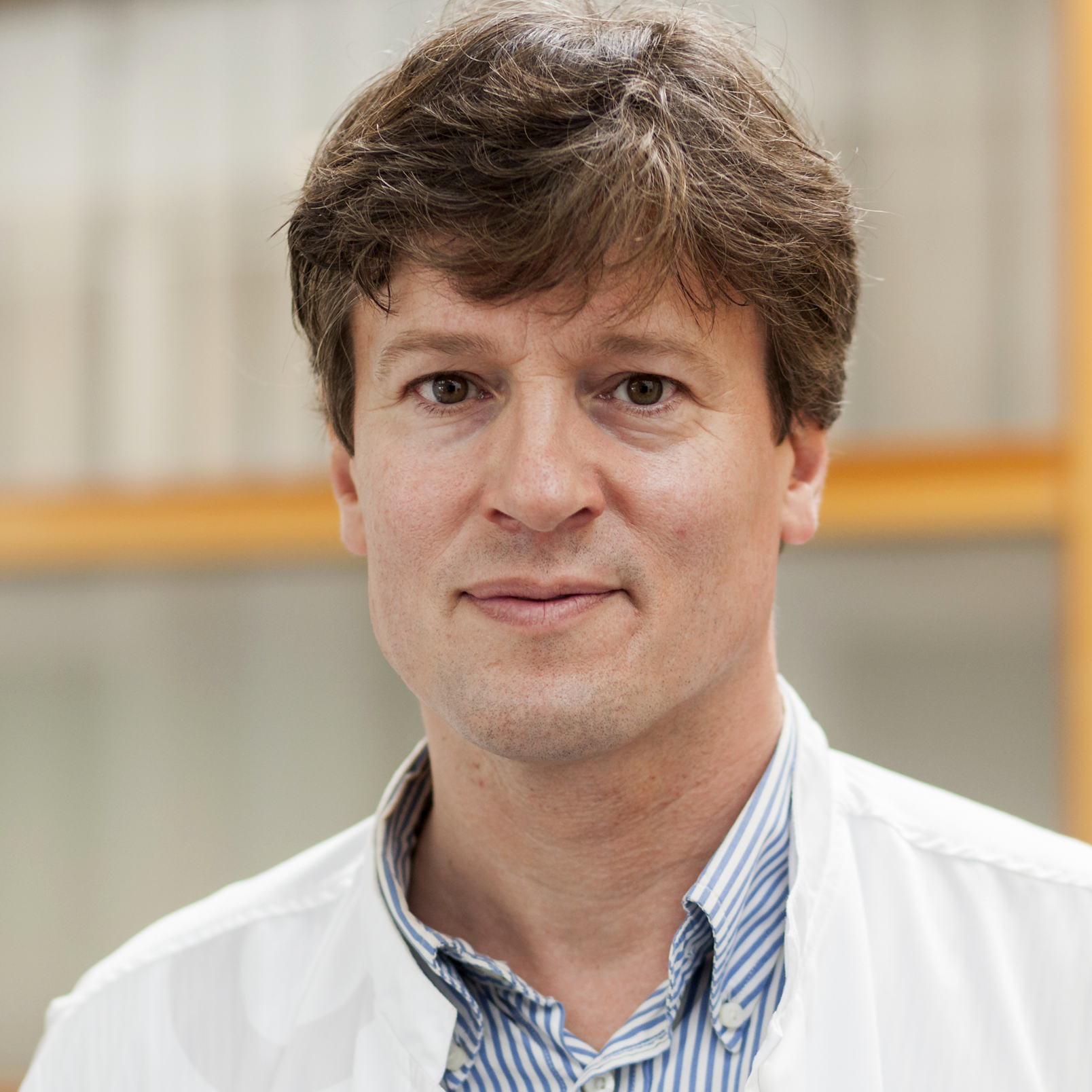 PUBLICATIONS AND ABSTRACTS1. Original Articles published or accepted in peer reviewed journalsVerhoekx JS, Coolman AR, Tse WH, Paridaens D. A single- versus double-layered closure technique in anophthalmic surgery. Ophthal Plast Reconstr Surg 2016 Sep 6 (Epub ahead of print)Bol KF, van den Bosch T, Schreibelt G et al. Adjuvant dendritic cell vaccination in high-risk uveal melanoma. Ophthalmol 2016 Oct;123(10):2265-7Hanafi H, Verdijk RM, Paridaens D. Malignant pleural mesothelioma with lacrimal gland metastasis. Acta Ophthalmol 2016 Jul 16 (epub ahead of print)Virakul S, Heutz JW, Dalm VA, Peeters RP, Paridaens D, van den Bosch WA, Hirankarn N, van Hagen PM, Dik WA. Basic FGF and PDGF-BB synergistically stimulate hyaluronan and IL-6 production by orbital fibroblasts. Mol Cell Endocrinol. 2016 Sep 15;433:94-104. [Epub 2016 Jun 3]Yavuzyigitoglu S, Kilic E, Vaarwater J, de Klein A, Paridaens D, Verdijk RM; Rotterdam Ocular Melanoma Study Group (ROMS). Lipomatous Change in Uveal Melanoma: Histopathological, Immunohistochemical and Cytogenetic Analysis. Ocul Oncol Pathol. 2016 Apr;2(3):133-5. doi: 10.1159/000440981. Epub 2015 Nov 20Virakul S, Phetsuksiri T, van Holten-Neelen C, Schrijver B, vanSteensel L, Dalm VA, Paridaens D, van den Bosch WA, van Hagen PM, Dik WA. Histamine induces NF-κB controlled cytokine secretion by orbital fibroblasts via histamine receptor type-1. Exp Eye Res. 2016 Jun;147:85-93. doi: 10.1016/j.exer.2016.05.005. Epub 2016 May 8.Yavuzyigitoglu S, Mensink HW, Smit KN, Vaarwater J, Verdijk RM,Beverloo B, Brüggenwirth HT, van Marion R, Dubbink HJ, ParidaensD, Naus NC, de Klein A, Kiliç E. Metastatic Disease in Polyploid Uveal Melanoma Patients Is Associated With BAP1 Mutations. Invest Ophthalmol Vis Sci. 2016 Apr 1;57(4):2232-9. doi: 10.1167/iovs.15-18608Yavuzyigitoglu S, Koopmans AE, Verdijk RM, Vaarwater J, Eussen B, van Bodegom A, Paridaens D, Kilic E, de Klein A, Rotterdam Ocular Melanoma Study Group. Uveal Melanomas with SF3B1 Mutations: a Distinct Subclass Associated with Late-Onset Metastases. Ophthalmology 2016 May;123(5):1118-28. doi: 10.1016/j.ophtha.2016.01.023. Epub 2016 Feb 26Karim F, Paridaens D, Westenberg LE, Guenoun J, Verdijk RM, van Hagen PM, van Laar JA. Infliximab for IgG4-Related Orbital Disease. Ophthal Plast Reconstr Surg 2016 Jan 18 (Epub ahead of print)Verhoekx JSN, Soebhag RK, Weijtens O, van den Bosch WA, Paridaens D. A single- versus double-layered closure technique for full-thickness lower eyelid defects: a comparative study. Acta Ophthalmol 2016 May;94(3):257-60. doi: 10.1111/aos.12927. Epub 2015 Dec 15Impact factor: 2,8Kronig SAJ, van der Mooren RJG, Strabbing EM, Stam LHM, Tan JASL, de Jongh E, van der Wal KGH, Paridaens D, Koudstaal M. Pure orbital blowout fractures reconstructed with autogenous bone grafts: functional and aesthetic outcome. Int J Oral Maxillofac Surg 2016 Apr;45(4):507-12. doi: 10.1016/j.ijom.2015.11.024. Epub 2015 Dec 23Impact factor: 1.6Virakul S, Dalm VA, Paridaens D, van den Bosch WA, Mulder MT, Hirankarn N, van Hagen PM, Dik WA. Platelet-Derived Growth Factor-BB Enhances Adipogenesis in Orbital Fibroblasts. Invest Ophthalmol Vis Sci. 2015 Aug 1;56(9):5457-64. doi: 10.1167/iovs.15-17001.Impact factor: 3,4Van den Bosch T, Vaarwater J, Verdijk R, Muller K, Kilic E, Paridaens D, de Klein A, Naus N. Risk factors associated with secondary enucleation after fractionated stereotactic radiotherapy in uveal melanoma. Acta Ophthalmol 2015 Apr 15 (epub ahead of print)Impact factor: 2,8Virakul S, van Steensel L, Dalm VA, Paridaens D, van Hagen PM, Dik WA. Platelet-derived growth factor: a key factor in the pathogenesis of Graves’ ophthalmopathy. Eur Thyroid J 2014 Dec;3(4):217-26                                                                                      Impact factor:  TBAKoopmans AE, Ober K, Dubbink HJ, Paridaens D, Naus NC, Belunek S, Krist B, Post E, Zwarthoff EC, de Klein A, Verdijk RM; Rotterdam Ocular Melanoma Study Group. Prevalence and implications of TERT Promoter Mutation in Uveal and Conjunctival Melanoma and in benign and premalignant conjunctival melanocytic lesions.  Invest Ophthalmol Vis Sci. 2014 Aug 26;55(9):6024-30Impact factor: 3,4Bol KF, Mensink HW, Aarntzen EH, Schreibelt G, Keunen JE, Coulie PG, de Klein A, Punt CJ, Paridaens D, Figdor CG, de Vries IJ. Long overall survival after dentritic cell vaccination in metastatic uveal melanoma patients. Am J Ophthalmol 2014 Jul 17 (Epub ahead of print)Impact factor: 4,0Heidari P, Verdijk RM, van den Bosch WA, Paridaens D.  Biopsy-Proven Recurrence of Unilateral IgG4-Related Orbital Inflammation after 20 years.  Orbit 2014 Oct;33(5)388-91. Epub 2014 Jun 9. Impact factor: TBAVirakul S, Dalm VA, Paridaens D, van den Bosch WA, Hirankarn N, van Hagen PM, Dik WA. The tyrosine kinase inhibitor dasatinib effectively blocks PDGF-induced orbital fibroblast activation. Graefes Arch Clin Exp Ophthalmol. 2014 May 30. [Epub ahead of print]Impact factor: 2,3Moesen I, van den Bosch WA, Wubbels R, Paridaens D. Is dry eye associated with acquired aponeurogenic blepharoptosis? Orbit 2014  Jun;33(3):173-7.  Epub 2014 Mar 24Impact factor: TBA HUGKoopmans AE, Verdijk RM, Brouwer RW, van den Bosch TP, van den Berg MM, Vaarwater J, Kockx CE, Paridaens D, Naus NC, Nellist M, van Ijcken WF, Kilic E, de Klein A. Clinical significance of immunohistochemistry for detection of BAP1 mutations in uveal melanoma. Mod Pathol 2014 Mar 14 Epub ahead of printImpact factor: 5,3van Beek JG, Koopmans AE, Vaarwater J, de Rooi JJ, Paridaens D, Naus NC, de Klein A, Verdijk RM, Kiliç E. The prognostic value of extraocular extension in relation to monosomy 3 and gain of chromosome 8q in uveal melanoma. Invest Ophthalmol Vis Sci. 2014 Mar 4;55(3):1284-91.Impact factor: 3,4Verdijk RM, Heidari P, Verschooten R, van Daele PL, Simonsz HJ, Paridaens D. Raised numbers of IgG4-positive plasma cells are a common histopathological finding in orbital xanthogranulomatous disease. Orbit 2014 Feb;33(1):17-22. Epub 2013 Oct 21Impact factor: TBA HUGKoopmans AE, Vaarwater J, Paridaens D, Naus NC, Kilic E, de Klein A. Patient survival in uveal melanoma is not affected by oncogenic mutations in GNAQ and GNA11.  Br J Cancer 2013 Jul 23;109(2):493-6. Epub 2013 Jun 18  	Impact factor: 5.0Verdijk RM, Koopmans AE, Kilic E, Paridaens D, de Klein A. Histopathologic, immunohistochemical, and cytogenetic analysis of primary clear cell melanoma of the uvea. JAMA Ophthalmol. 2013 Jun 1;131(6):814-6   	Impact factor: 3.7Siban M, Weijtens O, van den Bosch W, Paridaens D. Efficacy of transconjunctival excision of orbital fat prolapse: a long-term follow-up study. Acta Ophthalmol 2013 Feb 13. doi: 10.1111/aos.12032. [Epub ahead of print]  HUG                                                                                           Impact factor: 2,8 Bijlsma WR, Kalmann R, Dekkers J, Paridaens D, Mourits MP, Kloos R, de Groot-Mijnes JD. Identification of infectious entities in idiopathic orbital inflammation biopsies. Br J Ophthalmol. 2013 May;97(5):664-5. doi: 10.1136/bjophthalmol-2012-302926. Epub 2013 Feb 1                     	                                                                                                                                       Impact factor: 2.9Maaijwee K, Nowak PJ, van den Bosch WA, Paridaens D. Fractionated stereotactic radiotherapy for cavernous hemangiomas of the orbital apex. Acta Ophthalmol 2012 Dec;90(8):e655-7. doi: 10.1111/j.1755-3768.2012.02411.x. Epub 2012 Sep 13 
Impact factor: 2,8 HUGvan Steensel L, Hooijkaas H, Paridaens D, van den Bosch WA, Kuijpers RW, Drexhage HA, van Hagen PM, Dik WA. PDGF enhances orbital fibroblast responses to TSHR stimulating autoantibodies in Graves’ ophthalmopathy patients. J Clin Endocrinol Metab. 2012 Jun;97(6):E944-53. doi: 10.1210/jc.2012-1020. Epub 2012 Mar 21.  HUG                            						 Impactfactor: 6,5van den Bosch T, van Beek J, Vaarwater J, Verdijk RM, Naus NC, Paridaens D, de Klein A, Kilic E. Higher percentage of FISH-determined monosomy 3 and 8q gain in uveal melanoma cells relate to poor prognosis and shorter desease free interval. Invest Opthalmol Vis Sci. 2012 May 14;53(6):2668-74. doi: 10.1167/iovs.11-8697                                                  Impactfactor: 3,5 HUGvan Steensel L, Paridaens D, van Meurs M, van Hagen PM, van den Bosch WA, Kuijpers RW, Drexhage HA, Hooijkaas H, Dik WA. Orbit-infiltrating mast cells, monocytes, and macrophages produce PDGH isoforms that orchestrate orbital fibroblast activation in Graves’ ophthalmopathy. J Clin Endocrinol Metab 2012 Mar; 97(3): E400-8. 
Epub 2012 Jan 11
Impactfactor: 6,5Muller K, Naus N, Nowak PJ, Schmitz PI, de Pan C, van Santen CA, Marijnissen JP, Paridaens DA, Levendag PC, Luyten GP. Fractionated stereotactic radiotherapy for uveal melanoma, late clinical results, Radiother Oncol. 2012 Feb; 102(2): 219-24. Epub 2011 Aug 22
Impactfactor: 2,4Vaarwater J, van den Bosch T, Mensink HW, van Kempen C, Verdijk RM, Naus NC, Paridaens D, Bruggenwirth HT, Kilic E, de Klein A. Multiplex ligation-dependent probe amplification equals fluorescence in-situ hybridization for the identification of patients at risk for metastatic disease in uveal melanoma. Melanoma Res. 2012 Feb; 22(1):30-7 
Impactfactor: 2,3 HUGVerdijk RM, van den Bosch T, Naus NC, Paridaens D, Mooy CM, de Klein A. Histopathologic, immunohistochemical, ultrastructural, and cytogenetic analysis of oncocytic uveal melanoma. Arch Ophthalmol 2011 Nov; 129(11):1501-2
Impactfactor: 3,5Bleyen I, HIemstra CA, Devogelaere T, van den Bosch WA, Wubbels RJ, Paridaens D. Not only hard contact lens war but also soft contact lens wear may be associated with blepharoptosis. Can J Ophthalmol  2011 Aug; 46(4):333-6. Epub 2011 Jul 7
Impactfactor: 1,3van Steensel L, van Hagen PM, Paridaens D, Kuijpers RW, van den Bosch WA, Drexhage HA, Hooijkaas H, Dik WA. Whole orbital tissue culture identifies imatinib mesylate and adalimumab as potential therapeutics for graves’ophthalmopathy. Br J Ophthalmol 2011 May ;95(5):7325-8. Epub Feb 102011
Impactfactor: 2,9Bijlsma WR, Paridaens D, Kalmann R. Treatment of severe idiopathic orbital inflammation with intravenous methylprednisolone. Br J Ophthalmol. 2011 Aug;95(8):1068-71. Epub 2011 Feb 24
Impactfactor: 2,9Bijlsma WR, van den Bosch, van Daele PL, Paridaens D. Azathioprine and prednisone combination treatment for adult periocular and orbital xanthogranulomatous disease. Acta Ophthalmol. 2011 May; 89(3): 278-82. Epub 2009 Oct 30
Impactfactor: 2,8Mensink HW, Vaarwater J, de Keizer RJ, de Wolff-Rouendaal D, Mooy CM, de Klein A, Paridaens D. Chromosomal aberrations in iris melanomas. Br J Ophthalmol 2011 Mar;95(3):424-8. Epub 2010 Sep 29 (*)
Impactfactor: 2,9Bijlsma WR, Gils van C, Paridaens D, Mourists MP, Kalmann R. Risk factors for idiopathic orbital inflammation: a case-control study. Br J Ophthalmol. 2011 Mar;95(3):360-4. Epub 2010 Jul 31
Impactfactor: 2,9Akdag F, van den Bosch WA, Ganteris E, Paridaens D. Sandwich block for eyelid reconstruction. Orbit. 2010 Apr;29(2):110-3
Impactfactor: TBAAkdag F, Hafezi F, van den Bosch WA, Heule-Dieleman H, Tanghe H, Luyten GPM, Paridaens D. Clinical manifestations of orbital breast carcinoma metastasizing to the orbit. Ophtalmologe. 2010 Aug;107(8):728-32. German
Impactfactor: 0,9van Sorge A, van den Bosch WA, Sotodeh M, Paridaens D. Exposure keratopathy following frontalis suspension with silicone sling in adults with severe neuro-myogenic ptosis. Acta Scand 2010 Mar 8 (Epub ahead of print)
Impactfactor: 2,8van Steensel L, Paridaens D, Dingjan G, van Daele P, van Hagen P, Kuijpers R, van den Bosch W, Drexhage H, Hooijkaas H, Dik W. Platelet-derived growth factor-BB: a stimulus for cytokine production by orbial fibroblasts in Graves’ Ophthalmopathy.  Invest Ophthalmol Vis Sci. 2010 Feb:51(2):1002-7. 2009 Sep 24. (Epub ahead of print) 
Impact factor: 3,5Moesen I, Cleijnenbreugel H, Paridaens D. Corneal graft dehiscence during swinging eyelid orbital decompression. Ophthal Plast Recontr Surg. 2010 Jan-Feb; 26(1);54
Impactfactor: 0,6Vijlbrief JW, Hafezi F, Paridaens D. Anterior surface breakdown following after evisceration: ‘classic’, ‘scleral modification’ and ‘scleral patch’ techniques. Ophthalmologe 2010;107:246-250. 2009 Jul 5. (Epub ahead of print)
Impactfactor: 0,9Snaathorst J, Wewnaik A, Paridaens D, de Krijger RR, van der Meij EH. Primary epithelial tumors of the lacrimal gland; a retrospective analysis of 22 patients. Int J Oral Maxillofac Surg. 2009 Jul;38(7):751-7. 2009 Apr 13. (Epub ahead of print)
Impactfactor: 1,3Steensel L van, Paridaens D, Schrijver B, Dingjan GM, van Daele PL, van Hagen PM, van den Bosch WA, Drexhage HA, Hooijkaas H, Dik WA. Imatinib mesylate and AMN107 are potential drugs for Craves ophthalmopathy by inhibition of PDGF-signaling in orbital fibroblasts. Invest Ophtalmol Vis Sci. 2009 Jul;5-(7):3091-8. Epub 2009 Feb 21.
Impactfactor: 3,5Mensink HW, Vaarwater J, Kiliç E, Nous NC, Mooy N, Luyten G, Brüggenwirth HT, Paridaens D, de Klein A. Chromosome 3 intatumor heterogeneity in uveal melanoma. Invest Ophthalmol Vis Sci. 2009 Feb;50(2):500-. Epub 2008 Sep 29
Impactfactor: 3,5Bleijen I, Paridaens D, Long-term follow-up of bicanalicular silicone intubation in acquired stenosis of the nasolacrimal duct. Bull Soc Belge Ophthalmol. 2008;(309-310):23-6 
Impactfactor: TBABleijen I, Faber de JT, Paridaens D. [Strabismus correction as an alternative treatment to evisceration and enucleation for artificial eye prosthesis intolerance in atrophic eyes] (Article in German) Ophthalmologe. 2008 Oct;105(10):946-8
Impactfactor: 0,9van Gils W, Lodder EM, Mensink HW, Kiliç E, Naus NC, Brüggenwirth H, van IJcken W, Paridaens D, Luyten GP, de Klein A. Expression profiling in uveal melanoma provides a strong marker for survival an reveals two regions on chromosome 3p related to prognosis. Invest Ophthalmol Vis Sci. 2008 Oct;49(10):4254-62. Epub 2008 Jun 14
Impactfactor: 3,5Paridaens D, van den Bosch WA, Orbicularis muscle advancement flap combined with free posterior and anterior lamellar grafts: a 1-stage sandwich technique for eyelid reconstruction. Ophthalmology 2008 Jan;115(1):189-94. Epub 2007 Jun 7. 
Impactfactor: 5,0Mensink HW, Kiliç E, Vaarwater J, Douben H, Paridaens D, de Klein A. Molecular cytogenetic analysis of archival uveal melanoma with known clinical outcome. Cancer Genet Cytogenet. 2008 Mar;181(2):108-11
Impactfactor: 1,6van Gils W, Kiliç E, Brüggenwirth HT, Vaarwater J, Verbiest MM, Beverloo B, van Tilburg ME, Paridaens D, Luyten GP, de Klein A. Regional deletion and amplification on chromosome 6 in an uveal melanoma case without abnormalities on chromosome 1p, 3 and 8. Melanoma Res. 2008 Feb ;18(1):10-5 
Impactfactor: 2,3Moesen I, Paridaens D. A tarsoconjunctival advancement flap combined with orbicularis muscle mobilization an a free skin graft: a technique for lower eyelid reconstruction. Br J Ophthalmol 2001;91:1695-97
Impactfactor: 2,9van Gils W, Mensink HW, Kiliç E, Vaarwater J, Verbiest MM, Paridaens D, Luyten GP, de Klein A, Brüggenwirth HT. Expression of APITD1 Is Not Related to Copy Number Changes of Chromosomal Region 1p36 or the Prognosis of Uveal Melanoma. Invest Ophthalmol Vis Sci. 2007 Nov;48(11):4919-23
Impactfactor: 3,5Bleyen I, van den Bosch WA, Bockholts D, Mulder P, Paridaens D. Silicone Intubation with or without Balloon Dacryocystoplasty in Acquired Partial Nasolacrimal Duct Obstruction. Am J Ophthalmol 2007 Nov;144(5):776-780. Epub 2007 Sep 17
Impactfactor: 4,3Leroux K, den Bakker MA, Paridaens D. Acquired capillary hemangioma in the lacrimal sac region. Am J Ophthalmol 2006 Nov;142(5):873-5
Impactfactor: 4,3Kiliç E, van Gils W, Lodder E, Berna Beverloo H, van Til ME, Mooy CM, Paridaens D, de Klein A, Luyten GPM. Clinical and Cytogenetic analyses in uveal melanoma. Invest Ophthalmol Vis Sci 2006;47(9):3703-3708
Impactfactor: 3,5De Jong – Hesse Y, Paridaens DA. Korrektur von Unterlid-retraktion mittels eines porösen Polyethylen (Medpor) Unterlidimplantats (Correction of Lower Eyelid Retraction with a Porous Polyethylene (Medpor) Lower Eyelid Spacer). Klin Monatsbl Augenkd 2006;223:577-582
Impactfactor: 0,4Sivak-Callcott JA, Rootman J, Rasmussen SL, Nugent RA, White VA, Paridaens D, Currie Z, Rose G, Clark B, McNab AA, Buffam FV, Neigel JM, Kazim M. Adult Xanthogranulomatous Disease of the Orbit and Ocular Adnexa: New immunohistochemical findings and Clinical Review. Br J Ophthalmol 2006 May;90(5):602-8
Impactfactor: 2,9Donker DL, Paridaens D, Mooy CM, van den Bosch WA. Blepharoptosis and upper eyelid swelling due to lipogranulomatous inflammation caused by silicone oil. Am J Ophthalmol. 2005 Nov;140(5):934-6
Impactfactor: 4,3Sotodey M, Paridaens D, Keunen J, Schooneveld M, Baarsma S. Paraneoplastic vitelliform retinopathy associated with cutaneous or uveal melanoma and metastases. Klin Monatsbl Augenheilk 2005 Nov;222(11):910-914
Impactfactor: 0,4van den Broek P, de Faber JT, Kliffen M, Paridaens ADA. Leiomyoma of the anterior orbit. Arch Ophthalmol 2005 Nov; 123(11):1614
Impactfactor: 3,5Muller K, Nowak PJCM, de Pan C, Marijissen JP, Paridaens D, Levensdag P, Luyten GPM, Effectiveness of fractionated sterotactic radiotherapy for uveal melanoma. Int J Radiation Oncology  Biol Phys 2005;63(1):116-122
Impactfactor: 4,5Kiliç E, Naus N, Gils van W, Klaver C. van Til van M, Verbiest M, Stijnen T, Mooy C, Paridaens D, Berna Beverloo H, Luyten G, de Klein A. Concurrent loss of chromosomes 1p and chromosome 3 predicts a decreased disease-free survival in uveal melanoma patients. Invest Ophthalmol Vis Sci 2005;46(7):2253-2257
Impactfactor: 3,5Paridaens D, Lie A, Grootendorst RJ, van den Bosch WA, Efficacy and side effects of  ‘swinging eyelid’orbital decompression in Graves’ ophthalmopathy. A proposal for standardized evaluation of diplopia. Eye 2005 Mar 4 (Epub ahead of print); print 2006 Feb;20(2):154-62
Impactfactor: 1,9Paridaens ADA, van den Bosch WA, van der Loos Th, Krenning EJP, van Hagen M. Pilot study of etanercept, a recombinant tumor necrosis factor receptor: Fc fusion protein, in patients with moderate Graves’ ophthalmopathy. Eye November 2004, epub ahead of print (2005); print:2005 Dec;19(12);1286-9 (*)
Impactfactor:1,9Bodei L, Hofland LJ, Ferone D, Mooy CM, Kros JM, Paridaens ADA, Baarsma SG, Ferdeghini M, Van Hagen MP, Krenning EP, Kwekkeboom DJ. In vivo and in vitro detection of dopamine d2 receptors in uveal melanomas. Cancer Biother Radiopharm 2003 Dec;18(6):895-902
Impactfactor: 1,9Mooy CM, van den Born LI, Baarsma S, Paridaens DA, Kraaijenbrink T, Bergen A, Weber BH. Hereditary x-linked juvenile retinoschisis. A review of the role of Muller cells. Arch Ophthalmol 2002;120(7):979-84
Impactfactor: 3,5Naus NC, van Drunen E, Slater R, Mooy CM, Paridaens DA, Luyten GPM, de Klein A. Detection of genetic prognostic markers in uveal melanoma biopsies using fluorescent in- situ hybridization. Clin Cancer Res 2002;8(2):534-9
Impactfactor: 7,3Paridaens D, Beekhuis H, van den Bosch W, Remeyer L, Melles G. Amniotic membrane transplantation in the management of conjunctival malignant melanoma and primary acquired melanosis with atypia. Br J Ophthalmol 2001;85:658-66
Impactfactor: 2,9Naus NC, van Drunen E, de Klein A, Luyten GPM, Paridaens DA, Alers JC, Ksander BR, Beverloo H, Slater RM. Characterization of complex chromosomal abnormalities in uveal melanoma by Fluorescent In Situ Hybridization, Spectral Karyotyping and Comparative Genomic Hybridiazation. Genes Chrom Cancer 2001;30(3):267-273
Impactfactor: 4,0Paridaens DA, Verhoeff K, Bouwens D, van den Bosch WA. Transconjunctival orbital decompression in Graves’ ophthalmopathy: lateral wall approach ab interno. Br J Ophthalmol 2000;84:775-781
Impactfactor: 2,9Colen TP, Paridaens DA, Lemij HG, Mourits MPh, van den Bosch WA. Comparative artificial eye motility with acrylic and hydroxyapatite spherical enucleation implants. Ophthalmology, 2000;107:1889-1894
Impactfactor: 5,0van Ruijven R, van den Bosch WA, Eijkelenboom W, Paridaens D. The effect of retrobulbar irradiation on exophthalmos, ductions and soft tissue signs in Graves’ophthalmopathy. A retrospective analysis of 90 cases. Eye 2000;14:761-764
Impactfactor: 1,9Paridaens, D.; Hans, K.; van Buitenen, S.; et al. The incidence of diplopia following coronal and translid orbital decompression in Graves' orbitopathy. Eye 1998;12: 800-5 
Impact factor: 1,9Barton K, Curling OM, Paridaens ADA, Hungerford JL, The role of cytology in the diagnosis of periocular basal cell carcinomas. Ophthalmic Plast Reconstr Surg 1996;12(3):190-95
Impactfactor: 0,6Paridaens ADA, McCartney ACE, Minassian DC, Hungerford JL. Orbital exenteration in 95 cases of primary conjunctival malignant melanoma. Br J Ophthalmol 1994;78:520-528
Impactfactor: 2,9Paridaens ADA, Minassian DC, McCartney ACE, Hungerford JL. Prognostic factors in primary malignant melanoma of the conjunctiva: a clinico-pathological study of 26 cases. Br J Ophthalmol 1994;78:252-259
Impactfactor: 2,9Ter Bruggen JP, van Meel GJ, Paridaens ADA, van Norren D, Tijssen CC. Foveal photopigment kinetics abnormality: an early sign in myotonic dystrophy? Br J Ophthalmol 1992;76:594-597
Impact factor: 2,9Paridaens ADA, Seregard S, Minassian D, Hungerford JL, McCartney ACE. AgNOR counts in conjunctival malignant melanoma lack prognostic value. Br J Ophthalmol 1992;76:621-623 
Impact factor: 2,9Paridaens ADA, McCartney ACE, Hungerford JL. Multifocal amelanotic conjunctival melanoma and acquired melanosis sine pigmento. Br J Ophthalmol 1992;76:163-165
Impact factor: 2,9Paridaens ADA, McCartney ACE, Curling OM, Lyons CJ, Hungerford JL. Impression cytology of conjunctival melanosis and melanoma. Br J Ophthalmol 1992;76:198-201
Impact factor: 2,9Paridaens ADA, Alsexander RA, Hungerford JL, McCartney ACE. Oestrogen receptors in conjunctival malignant melanoma: an immunocytochemical study using formaling-fixed paraffin sections. J Clin Pathol 1991;44:840-843
Impact factor: 2,5Paridaens ADA, Deuble K, McCartney ACE. Spontaneous congenital non-pigmented epithelial cysts of the iris stroma. Br J Ophthalmol 1992;76:39-42
Impact factor: 2,9Paridaens ADA, Lyons CJ, McCartney ACE, Hungerford JL. Familial aggressive iris nevi in childhood. Arch Ophthalmol 1991;109:1552-4
Impact factor: 3,52. Reviews published or accepted in peer reviewed journalsvan den Bosch T, Kilic E, Paridaens D, de Klein A. Genetics of uveal melanoma and cutaneous melanoma: two of a kind? Dermatol Res Pract. 2010;2010:666360136. Epub 2010 Jun 6
Impact factor: TBAMensink HW, Paridaens D, de Klein A. Genetics of uveal melanoma. Expert Rev Ophthalmol 2009;4(6):607-616
Impact factor: TBA3. Editorial published or accepted in peer reviewed journalsParidaens D. Editorial. ‘Global Impact by Orbit, the ‘Purple Journal’, Orbit, 2009;28(6):319
Impact factor: TBAParidaens D. The orbit, the devil and the ageing check. Orbit 2007 Sep;26(3);145-6
Impact factor: TBAParidaens D. Nasolacrimal stents: critical re-appraisal. Editorial. Orbit 2006;25:73-74
Impact factor: TBAParidaens D. Editorial: 22nd Meeting of ESOPRS: the ‘Louvain Experience’. Orbit 2005;24:163-164
Impact factor: TBADe Keijzer R, Paridaens ADA. Foreword to the special issue. Orbit 2003;22:75
Impact factor: TBAParidaens D. Back in Medline! Editorial. Orbit 2002;21-99-100
Impact factor: TBAMourits Mph, Paridaens D. Goodbye and hello. Editorial. Orbit 2000;19(1):237-239
Impact factor: TBA4. Case reports published or accepted in peer reviewed journalsHeidari P, Verdijk R, van den Bosch WA, Paridaens D. Biopsy-proven recurrence of unilateral IgG4-related dacryoadenitis and scleritis after 20 years.  In press, HUGPapp A, Vasserot-Merle C, Dorner G, Paridaens D. Severe pediatric Graves’ orbitopathy in adolescents of African origin. Orbit 2016; Aug 12: 1-4 (Epub ahead of print)Pluijmers BI, Koudstaal MJ, Paridaens D, van der Wal KG. Blowout fracture in a 3-year old. Craniomaxillofac Trauma Reconstr. 2013 Jun;6(2):133-6. Epub 2013 Mar 8. Impact factor: ?Hafezi F, moesen I, Carels G, Mooy C, Paridaens D. [Waldenstrom’s macroglobulinaemia of the lacrimal gland in a patient with sarcoidosis]. Ophthalmologe. 2010;107(1):60-3
Impact factor: 0,9Mensink HW, van Doorn PA, Paridaens D. Concurrent myopathy in patients with Graves’ orbitopathy. Orbit 2009;28)1):66-70
Impact factor: TBALindstedt EW, Hafezi F, Veckeneer MA, Mooy CM, Paridaens D. [Orbital inflammation due to intraocular malignant melanoma] Klin Monatsbl Augenheilk. 2008;225(10):888-9
Impact factor: 0,4Bleyen I, Hafezi F, de Faber JT, Paridaens D. [Strabismus correction as an alternative treatment to evisceration and enucleation for articficial ehe prosthesis intolerance in atrophic eyes.] Ophthalmologe 2008;105(10):946-8
Impact factor: 0.9Naseem M, Donker DL, Paridaens D. Blepharoptosis as a sign of severe thyroid orbitopathy. Eye. 2008 Oct 31. [Epub ahead of print]
Impact factor: 1,9Paarlberg JC, den Hollander JC, Hafezi F, Paridaens D. [Adenoid cystic carcinoma of the upper eyelid.][Article in German] Ophthalmologe 2007 Apr 20; [Epub ahead of print]
Impact factor: 0,9Hafezi F, Paridaens D. [Unusual orbital trauma with diplopia][Article in German] Ophthalmologe. 2007 Feb;104(2):163-4
Impact factor: 0.9Moesen I, Hafezi F, Paridaens D. [Corneal dellen secondary to conjunctival chemosis following transconjunctival orbital decompression] [Article in German] Klin Monatsbl Augenheilkd. 2007 Nov;224(11):856-7
Impact factor: 0,4Paarlberg K, vd Bosch W, Paridaens D. Reconstruction following lidmargin-sparing subtotal excision of upper eyelid.  Orbit 2007 Dec;26(4):319-21
Impact factor: TBAPalm SE, Paridaens D. Posterior uveal metastases from medullary thyroid carcinoma. Retina 2007 Jan;27(1):115-6
Impact factor: 2,8Reyniers R, Paridaens D. Spontaneous globe luxation and floppy eyelid syndrome in a patient with Hashimoto's disease. Eye 2007 Feb;21(2):303-4. Epub 2006 Sep 22
Impact factor: 1,9Hafezi F, Bockholts D, van den Bosch WA, Paridaens AD Giant mucocele of all paranasal sinuses with massive bilateral globe displacement (Riesen-Mukozele der Nasennebenhöhlen mit massiver bilateraler Bulbusverlagerung). Ophthalmologe 2005 Jul 2, Epub ahead of print; print: 2006 Apr;103(4):340-1
Impact factor: 0,9Mensink HW, Paridaens D. Fronto-ethmoidal mucocele after coronal orbital decompression. Orbit 2006;25:129-131
Impact factor: TBAMensink H, Mooy N, Paridaens D. In-situ adenocarcinoma-ex-pleomorphic adenoma of the lacrimal gland. Clin Exp Ophthalmol  2005; 33(6): 669-671
Impact factor: TBAVd Vegte S, Baarsma GJ, Uroloog, Paridaens ADA. Presumed choroidal metastasis of glans penis melanoma. Retina 2005 Sep;25(6):788-789
Impact factor: 2,8Sotodeh M, v Bosch W, Keunen J, Paridaens D. Metastatic choroidal melanoma to the ipsilateral orbit 7 years after enucleation. Eye 2005 Mar 11 (Epub ahead of print); print: 2006 Feb;20(2):268-9
Impact factor: 1,9Noe P, Baarsma GS, Paridaens ADA. Optic nerve sheath meningeoma diagnosed after complicated retrobulbar anesthesia for cataract extraction. Bull Soc belge Ophtalmol 2004;293:1-4
Impact factor: TBAHiemstra C, Mooy C, Paridaens D. Periocular angiosarcoma. Eye 2004 Jul;18(7):738-9
Impact factor: 1,9Goes FM, Knegt PP, Paridaens ADA. Nasal polyps herniating through lacrimal-nasal bony ostium mimicking dacryocystocele: a rare cause of DCR failure. Orbit 2004;23(3):189-191
Impact factor: TBAWeijtens O, Mooy N, Paridaens D. Horner's syndrome as manifestation of Wegener's granulomatosis. Eye. 2004 Aug;18(8):846-8
Impact factor: 1,9Paridaens ADA, Ruyven R, Eijkenboom W, Mooy CM, Bosch vd WA. Stereo-tactic irradiation of biopsy-proven primary optic nerve sheath meningeoma. Br J Ophthalmol 2003;87:246-247
Impact factor: 2,9Lie A, Mooy C, Bosch vd W, Paridaens D. Caruncle tumor as the first sign of metastatic lung carcinoma. Am J Ophthalmol 2002;134(3):438-9
Impact factor: 4,3Paridaens D, Bosch vd W, Beekhuis H. Reply to electronic letter to the Editor, Br J Ophthalmol,  January 2002
Impact factor: 2,9Paridaens ADA, Bosch vd WA. Letter to the Editor in reaction to: Follow-up of transnasal orbital decompression in severe Graves’ ophthalmopathy by Michel O, Oberlander N Neugebauer P, et al. Ophthalmology 2001;108(12):2155
Impact factor: 5,0Ruyven v R, Bosch vd WA, Paridaens D. Ptosis as presenting sign of metastatic skin melanoma. Eye 2001;15:790-1
Impact factor: 1,9Paridaens D, Mooy CM. Apocrine sweat gland carcinoma. Letter to the Editor. Eye 2001:15:253-255
Impact factor: 1,9Ruyven RLJ, Bosch van den WA, Eykenboom WMH, Paridaens ADA. Retrobulbaire bestraling bij Graves’orbitopathie. NOG Amsterdam, maart 1999. Neth J Med 143(42);2126
Impact factor: 1,8Mooy CM, Naus NC, Klein de A, Bosch van den WA, Paridaens D. Orbital chondrosarcoma developing in a patient with Paget's disease. Am J Ophthalmol 1999;127:619-621
Impact factor: 4,3Paridaens ADA, Kirkness C, Garner A, Hungerford JL. Recurrent malignant melanoma of the corneal stroma: a case of 'black cornea'. Br J Ophthalmol 1992;76:444-446
Impact factor: 2,9Paridaens ADA, McCartney ACE, Lavelle RJ, Hungerford JL. Nasal and orbital recurrence of conjunctival melanoma 21 years after exenteration. Br J Ophthalmol 1992;76:369-371
Impact factor: 2,9Paridaens, ADA, McCartney ACE, Hungerford JL. Pre-malignant melanosis of the conjunctiva and the cornea in xeroderma pigmentosum. Br J Ophthalmol 1992;76:120-122Impact factor: 2,9Paridaens D, Vreuls R. An unusual cause of headache in childhood: neurocysticercosis, a case report. Lesotho Med Assoc J 1989;2:11-13
Impact factor: nil5. Articles and reviews published or accepted in non-peer reviewed journalsParidaens D. De Oogziekte van Graves schaadt het zelfvertrouwen van de patient. Schild, Mei 2016 Paridaens D. De Oogziekte van Graves: nieuwe ontwikkelingen. Schild, september 2015Paridaens D. 2e DOS congres: een verslag. Nieuwsbrief MMOP, Juli 2015Paridaens D. Evisceratie technieken en het post-evisceratie socket syndroom. Nieuwsbrief MMOP, October 2006Interview met Dion Paridaens. Schildklier Magazine, maart 2001, 6-9Paridaens D. Reactie van Dr D. Paridaens. Graves Bulletin 2001 (maart) 16-18Faber De JTHN, Grootendorst R, Paridaens D. Subconjunctival abscess as a complication of strabismus surgery. Tijdschr voor Orthoptie 2001;1:11-16Paridaens D. Orbita-decompressie via de 'swinging eyelid' techniek. Schildklierkrant, Dec 1999Paridaens D. Oogkas-decompressie via de 'swinging-eyelid' techniek: een elegante en efficiente operatie voor Graves' ophthalmopathie. Graves Bulletin, Sept 1999Paridaens ADA. Van 3-snip tot dotter. Huisartsen bulletin, 19976. Original articles, reviews, editorials, letters, submitted in peer reviewed journalsLiu C, van Hagen PM, Dalm VASH, Paridaens D. Chemotherapy induced exacerbation of thyroid orbitopathy in a patient with B-cell lymphoma.Papp A, Vasserot-Merle C, Dorner G, Paridaens D. Severe pediatric Graves’ orbitopathy in adolescents of African origin. Yavuzyigitoglu S, Koopmans AE, Verdijk RM, Vaarwater J, van Bodegom AJE, Paridaens D, Kilic E, de Klein A. SF3B1 mutations in uveal melanoma are associated with late onset metastases and represent a distinct subclass. OphthalmologySeeding of iris melanoma after glaucoma surgery. Van den Bosch T, Verdijk R, de Klein A, Paridaens D.Lindstedt, van den Bosch WA, Keunen JEE, Luyten GPM, Paridaens D. Hemorrhage mimicking extrascleral extension of uveal malignant melanoma.Santana N, Muller K, Bleeker JC, Naus NC, Stijnen T, Creutzberg CL, Paridaens D, Vandenbroucke JP, Luyten GPM. Brachytherapy versus Stereotactic Radiotherapy: What is best in Choroidal Melanomas?Hartong D, Eenhorst C, Hafezi F, Paridaens D. Limited tarsorrhaphy.
7. Books/DVDs/MemorysticksParidaens D, Ludlage A. Oculoplastic Surgery and Cosmetic Fillers. Memorystick with HD educational films, marketed in April 2016, accredited by the Dutch Society of Ophthalmology (N.O.G.).-Paridaens D, Hafezi F, van den Bosch WA. Oculoplastic Surgery: basic techniques. 3-DVD box, marketed in March 2009, accredited by the Dutch Society of Ophthalmology (N.O.G.) (ISBN: 978-90-79474-01-1)Paridaens D. Ruimte voor Ogen. DVD (for patients with Graves’ orbitopathy, produced in collaboration with the Dutch Society for Graves Orbitopathy Patients)Paridaens D, van den Bosch WA. Oculoplastic Surgery: Eyelid Reconstruction. 2-DVD box, accredited by the Dutch Society of Ophthalmology (N.O.G.) (ISBN: 978-90-79474-00-4)8. ChaptersExperimental, functional and electrophysiological research into the effect of ORG. 2766 on partially denervated rat muscle tissue, Department of Molecular Biology, State University of Utrecht, published in part in thesis: Functional and electrophysiological evaluation of damaged peripheral nerve: neurotrophic actions of ORG.2766, by Paul de Koning, 1987 Paridaens ADA, Kacperek A, Broughton C, Parkins CS, McCartney ACE, Hungerford JL. Proton and Cobalt-60 irradiation of ocular and cutaneous melanoma cell-lines in vitro. In: thesis: Experimental and clinico-pathological aspects of ocular melanomas, Utrecht, The Netherlands. In: 'Experimental and Clinico-pathological Aspects of Ocular Melanomas. (thesis) A.D.A. Paridaens, Utrecht, 1993, ISBN 90 393 0239 1, CIP details Royal Library, The HagueNon-invasive intracranial pressure monitoring. A technique for reproducable fontanelle pressure measurements, Department of Neurology, University Hospital of Utrecht, published in part in thesis: Non-invasive intracranial pressure monitoring in infantile hydrocephalus, by P. Hanlo, 1995Mooy CM, Luyten GPM, Paridaens ADA. Tumoren van de oogleden, ogen en orbita. Pg: 441-448. In: Oncologie (7e druk, 2005). Onder redactie van vdVelde, van Krieken, de Mulder en Vermorken. Bohn Stafleu van Loghum, Houten, the NetherlandsParidaens D. In: Het Hoofd-Hals Formularium. 2007, Publ: Bohn Stafleu van Loghum.Van Den Bosch Th, JVan Beek J, Kilic E, Naus N, Paridaens D and De Klein A. Melanoma / Book 3 (ISBN 978-953-307-575-4). Chapter title: Genetics of uveal melanomaMooy CM, Luyten GPM, Paridaens ADA. Tumoren van de oogleden, ogen en orbita. Pg: 557-565. In: Oncologie (8e druk, 2011). Onder redactie van vd Velde et al., Bohn Stafleu van Loghum, Houten, The NetherlandsVerdijk R, Luyten GPM, Paridaens ADA. Tumoren van de oogleden, ogen en orbita.  In: Leerboek Oncologie (9e druk, 2015). Onder redactie van vd Velde et al., Bohn Stafleu van Loghum, Houten, The NetherlandsShen S, Paridaens D, Chan A, Rose GE. Orbital manifestations of IgG4-related disease: current state of knowledge. In: Advances in Ophthalmology and Optometry, 20169. Thesis(thesis accepted for the degree of Doctor of Philosophy at the University of Utrecht, The Netherlands)'Experimental and Clinico-pathological Aspects of Ocular Melanomas. A.D.A. Paridaens, Utrecht, 1993, ISBN 90 393 0239 1, CIP details Royal Library, The Hague.10. Abstracts presented at international and national meetings2017Paridaens D. “Orbital inflammation quiz based on case presentations”. 3rd Meeting of Dutch Orbital Society, Fort Voordorp, Groenekan, The Netherlands, Jan 28.Paridaens D. “New developments in the medical treatment of thyroid orbitopathy” (invited lecture). Moorfields Alumni Meeting, Royal Society of Medicine, London, March 10.Paridaens D et al.. “Scleritis as a manifestation of IgG4 Related Disease”. N.O.G. 211e Jaarvergadering, Maastricht, March 29-31Paridaens D. “Ptosis surgery: indications and techniques”. Invited lecture by Thea “Meet the expert”, N.O.G. 211e Jaarvergadering, Maastricht, March 29-31Verdijk R, van Ipenburg J, Naus N, Paridaens D. Retrospective study of prognostic histopathological features in conjunctival melanoma. N.O.G. 211e Jaarvergadering, Maastricht, March 29-31Pinas D, Verdijk R, Paridaens D. “Carcinoma ex pleomorphic adenoma of the lacrimal gland”. N.O.G. 211e Jaarvergadering, Maastricht, March 29-31Verhoekx J, Axmann S, Paridaens D. “Anterior fixation of extraocular muscles in secondary alloplastic orbital implantation surgery lowers the risk of orbital implant exposure and extrusion”. N.O.G. 211e Jaarvergadering, Maastricht, March 29-31Hotte G, de Jongh F, Weenen C, Lafaut A, van den Bosch W, Weijtens O, Paridaens D. “Medial canthal reconstruction of skin defects with free skin grafts”. N.O.G. 211e Jaarvergadering, Maastricht, March 29-31Yavuzyigitoglu S, Drabarek W, Paridaens D, et al. “Molecular classification of uveal melanoma subtypes using integrative mutational and whole-genome copy number analysis”. N.O.G. 211e Jaarvergadering, Maastricht, March 29-31Drabarek W, Yavuzyigitoglu S, Paridaens D et al. “Chromosomal aberrations correlate to mutaion status in uveal melanoma”. N.O.G. 211e Jaarvergadering, Maastricht, March 29-31Van Poppelen N, de Klein A, Paridaens D, et al. “Expression of PRAME in IRF1AX and SF3B1 mutated uveal melanoma”. N.O.G. 211e Jaarvergadering, Maastricht, March 29-31Van Kleef L, Paridaens D. “Locale excisie en topical chemotherapie voor multifocaal maligne melanoom en primary acquired melanosis van de conjunctiva”. N.O.G. 211e Jaarvergadering, Maastricht, March 29-31Jansen V, Paridaens D. “ Necrotiserende orbitale inflammatie en IgG4”. N.O.G. 211e Jaarvergadering, Maastricht, March 29-31Van Beek J, Yavuzyigitoglu S, Paridaens et al. “Update local tumour control rate and complications of fractionated stereotactic radiotherapy in uveal melanomas”. N.O.G. 211e Jaarvergadering, Maastricht, March 29-31Paridaens D.  (invited faculty) “Orbital Clinic -  Interactive Case Demonstrations. “How to deal with orbital patients”. Case presentation on Erdheim Chester’s disease. S.O.E. 2017 Meeting, Barcelona, June 10Paridaens D. (invited faculty) “Periocular Tumour Management – New Perspectives; Principles of eyelid reconstruction”. S.O.E. 2017 Meeting, Barcelona, June 10Paridaens D. (invited faculty)  “A patient presenting with orbital myositis: a fatal case and review of the literature”. Inaugural Open Meeting of the Anglo-Spanish Ophthalmological Society (ASOS), Mallorca, July 6-92016Paridaens D. “Lower eyelid blepharoplasty” (invitational lecture). We Academy teaching day for oculofacial cosmetic surgery, NVMKA, Jan 23Paridaens D. “Management of eyelid and lacrimal apparatus lacerations”, AOCMF Program-Advances of the Orbit (with Human Anatomical Specimens). Jan 29Paridaens D. “Management of post-traumatic eyelid malposition”, AOCMF Program-Advances of the Orbit (with Human Anatomical Specimens). Jan 29Paridaens D. “Enucleation, evisceration and exenteration”, AOCMF Program-Advances of the Orbit (with Human Anatomical Specimens). Jan 29Paridaens D. “Ophthalmological and surgical aspects in Graves disease”, AOCMF Program-Advances of the Orbit (with Human Anatomical Specimens). Jan 29Paridaens D. “Orbital xanthogranulomatous inflammation”, during Invited ESOPRS Course during WOC2016, Guadalajara, Mexico, Feb 5-9. Organiser: Paridaens (as Secretary ESOPRS)Paridaens D. “Complicaties bij blepharoplastiek en hoe ze te voorkomen”. Invited lecture by Thea “Meet the expert”, N.O.G. 210e Jaarvergadering, Maastricht, April 6-8Mensink HW, Paridaens D, de Vries IJ et al. “Adjuvant dendritic cell vaccination induces tumor-specific immune responses in high-risk uveal melanoma patients. N.O.G. 210e Jaarvergadering, Maastricht, April 6-8Van den Bosch T, Vandekerckhove G, van den Bosch W, de Keizer R, Paridaens D. “Squamous cell carcinoma of the eyelid: a long-term follow-up study of a large series”. N.O.G. 210e Jaarvergadering, Maastricht, April 6-8Paridaens D. “The lateral eyelid flap: a one-stage technique for eyelid reconstruction”. N.O.G. 210e Jaarvergadering, Maastricht, April 6-8Verhoekx J, Tse W, Rengifo Coolman A, Paridaens D. “Frequentie van exposure cq extrusie van orbitale alloplastische implantaten na oogverwijdering met sluiting van Tenon’s kapsel en conjunctiva in 1 laag versus separate sluiting. N.O.G. 210e Jaarvergadering, Maastricht, April 6-8Pinas DS, van den Bosch WA, Wubbels RJ, Verdijk RM, Paridaens D. “When should we treat orbital dermoid cysts?”. N.O.G. 210e Jaarvergadering, Maastricht, April 6-8Van der Sommen CM, Hanafi H, Verdijk RM, Paridaens D. “Eerste case report van Merkelceltumor na golimumab (anti-TNF) therapie voor rheumatoide artritis. N.O.G. 210e Jaarvergadering, Maastricht, April 6-8Arends-Tjiam A, Hanafi H, Paridaens D, Van der Leest K. “Traanklier metastasen bij maligne mesothelioom van de pleura”. N.O.G. 210e Jaarvergadering, Maastricht, April 6-8Paridaens D. “Lower eyelid reconstruction” (Invited lecture). Combined Meeting of JSOPRS & APSOPRS, Osaka, Japan, Aug 26-29Paridaens D. “Orbital decompression: surgical management” (invited lecture during Pre-Meeting Course). Annual Meeting of ESOPRS, Athens, Greece, Sept 15-172015Paridaens D. “IgG4 related disease: a new kid on the block or an old acquaintance?”. Invited lecture during Pre-meeting Course “Pearls and Controversies in Orbital, Lacrimal and Ophthalmic Plastic Surgery”,  34th Annual Meeting of ESOPRS, Brussels, Belgium, Sept 10 Paridaens D.  “A case of naevus of Ota with orbital melanoma”. Rapid fire presentation, 34th Annual Meeting of ESOPRS, Brussels, Belgium, Sept 12 Paridaens D. “The Diagnosis and Management of Lumps and bumps of the eyelids”. Invitational ESOPRS course during XXXIII ESCRS Course, Barcelona, Spain, September 6 Paridaens D. “Hobbels en bobbels van de oogleden”. Eerstejaarsdag, Oogziekenhuis Rotterdam, Rotterdam, August 28Paridaens D. “Lateral block excision in lower eyelid ectropion”. Trier OP Kurs, Trier, Germany, July 2-3Dieleman M, de Keizer ROB, Verdijk RM, Paridaens ADA. “Orbitatrauma gepaard met hoef”. 209th Meeting of the Dutch Ophthalmic Society, Groningen, March 25-27Van Beek JGM, Paridaens D et al. “Locale tumor controle en complicaties van uvea melanoom patienten behandeld met gefractioneerde stereotactische radiotherapie (fSRT)”. 209th Meeting of the Dutch Ophthalmic Society, Groningen, March 25-27Yavuzyigitoglu S, Mensink H, Paridaens D et al. “Polyploidy in uvea melanomen: ongunstige prognose?”. 209th Meeting of the Dutch Ophthalmic Society, Groningen, March 25-27Verdijk RM, Koopmans AE, Paridaens D, et al. “Prevalence and implications of TERT promoter mutation in uveal and conjunctival melanoma and in benign and premalignant conjunctival melanocytic lesions”. 209th Meeting of the Dutch Ophthalmic Society, Groningen, March 25-27De Keizer R, Kozdra G, Paridaens D et al. “Veilige orbitale chirurgie zonder profylactische antibiotica”. 209th Meeting of the Dutch Ophthalmic Society, Groningen, March 25-27Rengifo Coolman A, Tse WHW, Paridaens D et al. “Ooglidchirurgie bij patienten met een anophthalmic socket. 209th Meeting of the Dutch Ophthalmic Society, Groningen, March 25-27Paridaens D. “An update on Oculoplastics”. Invited lecture. Meeting of the Limburgse Oogartsen Liga, Roermond, April 22Paridaens D. “Eyelid Reconstruction: How do I achieve a good result?”. Invited lecture. Symposium Reconstructieve Aangezichtschirurgie, Doorn, April 24Kilic E, Koopmans A, Yavuzyigitoglu S, Verdijk R, Vaarwater J, Paridaens D, de Klein A. “SF3B1 and EIF1AX mutations in uveal melanoma protective or not?” ICOO Paris June 16-19 20152014Paridaens D. “Treatment of conjunctival neoplasia”. Symposium on Oculoplastic &Reconstructive Surgery, HUG, Geneva, Jan 16thParidaens D. “Brow lift or blepharoplasty”. Invited lecture. Symposium Update on Eyes, Seefeld, Austria, Febr 5-8Paridaens D. “Eyelid tumours: state of the art surgery”. Invited lecture. Symposium Update on Eyes, Seefeld, Austria, Febr 5-8Paridaens D. “Brow lift or blepharoplasty”. Oculoplastic Symposium HUG, Geneva, March 6Van den Bosch Th en Paridaens D. “Seeding of irismelanoma following glaucoma surgery”. 208th Annual Meeting of Dutch Ophthalmic Society. Maastricht, March 26-28Rengifo Coolman A, van den Bosch WA, de Waard P, Paridaens D. “Periocular complications of Baerveldt implants.”. 208th Annual Meeting of Dutch Ophthalmic Society. Maastricht, March 26-28Littink KW, van ’t Hullenaar, Tjon Fo Sang M, Paridaens D, de Faber JTHN. Naevus of Ota complications: experience with 4 cases. 208th Annual Meeting of Dutch Ophthalmic Society. Maastricht, March 26-28Koopmans, Paridaens D, de Klein A, et al. “SF3B1 and E1F1AX mutations in ocular melanoma with favorable prognostic profile.”  208th Annual Meeting of Dutch Ophthalmic Society. Maastricht, March 26-28Kilic E, van Beek J, Paridaens D, et al. “Regression of ocular melanoma after fractionated stereotactic radiotherapy and the relationship with metastasis”. 208th Annual Meeting of Dutch Ophthalmic Society. Maastricht, March 26-28Naus N, van Beek J, Paridaens D et al. “Fractionated SRT vs proton beam treatment in medium- and large uveal malignant melanomas”. 208th Annual Meeting of Dutch Ophthalmic Society. Maastricht, March 26-28Mensink H, van den Bosch T, Paridaens D et al. “Update dendritic cell therapy as adjuvant therapy in high risk choroidal melanomas”. 208th Annual Meeting of Dutch Ophthalmic Society. Maastricht, March 26-28Van Beek J, Naus N, Paridaens D et al. “Influence of treatment on the quality of life in uveal melanoma patients”. 208th Annual Meeting of Dutch Ophthalmic Society. March 26-28Paridaens D and Mourits MPh. Modurators during Course by the Dutch Orbital Society. 208th Annual Meeting of Dutch Ophthalmic Society, Maastricht, March 26-28Paridaens D. “Evisceration: state of the art”. Course on Eye Removal Techniques. 208th Annual Meeting of Dutch Ophthalmic Society, Maastricht, March 26-28Paridaens D. “(Peri)ocular trauma due to fireworks in the Netherlands”. Symposium Vereniging Oog in Oog, Utrecht, April 5Paridaens D. “Indications for surgery in the tearing patient”. Symposium on Lacrimal Surgery, Nijmegen, June 2014Paridaens D. “Oculoplastische chirurgie: zorg op maat”. Oogzorgnetwerk symposium, Schiedam, September 2014De Keizer R, Pinas D, van den Bosch WA, Paridaens D. Results of upper eyelid lengthening in Graves’ orbitopathy, ESOPRS Meeting Budapest, 13 September 2014Paridaens D. “Eyelid malposition”. ESCRS Oculoplastic Course, Invited faculty. London, 14 September 2014Paridaens D. “Lumps and bumps of the eyelids”. ESCRS Oculoplastic Course, Invited faculty. London, 14 September 2014Paridaens D. “Controversies in the management of (pseudo)epiphora”. International Course “New Developments in Ophthalmology, Oct 11-14, 2014, CuracaoParidaens D. “Multidisciplinary Treatment of Graves’ Orbitopathy”. International Course “New Developments in Ophthalmology, Oct 11-14, 2014, Curacao2013 Paridaens D. “Oncologische bloopers”. 1st Dutch Orbital Society (DOS) Symposium, Driebergen, February 2Van Etten PG, Zijlmans BLM, Wefers Bettink-Remeijer, Paridaens D. Orbitale refractieve chirurgie. 207th Annual Meeting of Dutch Ophthalmic Society. March 20-23  van Kinderen YB, Heidari P, Verdijk RM, van den Bosch WA, Paridaens D. Bioptie-bewezen recidief van unilateraal IgG4-gerelateerde dacryocystitis en scleritis na 20 jaar. 207th Annual Meeting of Dutch Ophthalmic Society. March 20-23Kilic E, van Rij C, Veckeneer M, Paridaens D, Naus N. Chirurgische mogelijkheden bij complicaties na bestraling van uveamelanomen. 207th Annual Meeting of Dutch Ophthalmic Society. March 20-23Mensink H, van den Bosch T, Bol K, Paridaens D et al. Dendritische celtherapie als adjuvante behandeling bij hoog risico choroidea melanomen.  207th Annual Meeting of Dutch Ophthalmic Society. March 20-23Paridaens D, Heidari P, Verschooten R, van Daele P, Simonsz H, van den Bosch WA, Verdijk R. Zijn orbitale xanthogranulomen IgG4-gerelateerd? 207th Annual Meeting of Dutch Ophthalmic Society. March 20-23Van den Bosch WA, Siban M, Weijtens O, Paridaens D. Lange termijn resultaten van transconjunctivale excisie van orbitale subconjunctivale vetprolaps. 207th Annual Meeting of Dutch Ophthalmic Society. March 20-23De Keizer ROB, Pinas DS, Weijtens O, van den Bosch WA, Paridaens D. Factoren die de uitkomst beinvloeden van levator desinsertie chirurgie bij Graves’ orbitopathie. 207th Annual Meeting of Dutch Ophthalmic Society. March 20-23Weijtens O, van den Heuvel B, van den Bosch WA, Paridaens D. Perioperatief antistollingsbeleid bij oculoplastische chirurgie. 207th Annual Meeting of Dutch Ophthalmic Society. March 20-23Eenhorst C, Joshi N, Olver J, Paridaens D, van den Bosch WA. Laterale tarsale strip, laterale blokexcisie of laterale canthopexie? 207th Annual Meeting of Dutch Ophthalmic Society. March 20-23Paridaens D. The anopthalmic socket. Lecture for residents and junior staff Department of Ophthalmology, HUG, Geneva, April 18Paridaens D. Eyelid Reconstruction. Basic Principles of Eyelid Surgery, invited speaker, 2013 SOE Meeting, Copenhagen. June 9Paridaens D. Wat bedreigt het oog? Invited lecture for Dutch residents in maxillofacial surgery, Nieuwegein, June 14Paridaens D. “Ooglidmaligniteiten” and “Inflammatory and Infectious Disorders of the Orbit”. Invited lectures for Dutch residents in ophthalmology. Utrecht, June 15Paridaens D. “Graves’ orbitopathy, an update”. Invited lecture. SOG Meeting, Locarno, Switzerland, August 30Paridaens D. “Identification and treatment of cicatricial ectropion”. Invited faculty. Pre-Meeting Course in Orbital, Lacrimal and Ophthalmic Plastic Surgery, E.S.O.P.R.S Meeting, Barcelona, September 19thParidaens D. “Lumps and bumps of the eyelids”. Oculoplastic & Orbital Symposium, Geneva, Sept 26thParidaens D. “Ptosis surgery: tips, tricks and pitfalls”. Oculoplastic & Orbital Symposium, Geneva, Sept 26thParidaens D. “Lumps and bumps of the eyelids”. Invited lecture. E.S.C.R.S. Meeting, Amsterdam, Oct 6thParidaens D. “Ooglidtrauma”. Invited lecture. Evening symposium on Periocular Trauma. Dept of Maxillofacial Surgery, Erasmus Medical Center, Rotterdam, Oct 9thParidaens D. “Identification and treatment of cicatricial ectropion”. Refereeravond, The Rotterdam Eye Hospital, Rotterdam, Oct 15thParidaens D. “Graves Ophthalmopathy, unusual presentations”. Thyroid diseases: an update for clinical practice. Co-organiser, as part of the Rotterdam Thyroid Center, De Kuip, Rotterdam, Nov 5th.Paridaens D. “Treatment of conjunctival neoplasia”. Invited lecture. Munich International Symposium on Ophthalmic Plastic and Reconstructive Surgery in conjunction with the XIV Beyer-Machule Course for Ophthalmic Plastic & Reconstructive Eyelid Surgery, Munich, November 29Paridaens D. “Ectropium & Facial Palsy”. Invited lecture. Munich International Symposium on Ophthalmic Plastic and Reconstructive Surgery in conjunction with the XIV Beyer-Machule Course for Ophthalmic Plastic & Reconstructive Eyelid Surgery, Munich, November 28Paridaens D. “Identification and treatment of periocular xanthogranuloma”. Invited lecture. 1st Annual Meeting of the Japanese Society of Ophthalmic Plastic and Reconstructive Surgery. Nagoya, Japan, December 15th2012Lushchyck T, Verdijk R, Weijtens O, van den Bosch W, Paridaens D. Diagnostiek en behandeling van carunkel tumoren. Retrospectieve case series. Annual Meeting of the Dutch Ophthalmic Society, 28-30 March 2012, Groningenvan Kinderen Y, Paridaens D. Alkaptonurie met progressief astigmatisme. Annual Meeting of the Dutch Ophthalmic Society, 28-30 March, Groningen“Oncology 2011: an update”. Invited lecture. 4th Annual 	Symposium Ophthalmology: 12 maanden in vogelvlucht. January 13, 2012“Eyelid surgery in facial palsy”. Oculoplastic seminar. Hopitaux Universitaires de Geneve, Switserland, Febr 9
“Entropion surgery” Oculoplastic seminar. Hopitaux Universitaires de Geneve, Switserland,  Febr 9“New developments in the treatment of Graves’ Orbitopathy”. Erasmus MC Immunology Mini-symposium Clinical and immunopathobiological aspects of Graves’ disease. March 7de Keizer ROB, van Steensel L, van Hagen MP, Paridaens D, Kuijpers RWAM, van den Bosch WA, Drexhage HA, Hooijkaas H, Dik WA. Kweekmodel met volledig orbitaal weefsel identificeert Imatinib mesilaat en adalimumab als potentiele therapie voor Graves orbitopathie. Annual Meeting of the Dutch Ophthalmic Society, 28-30 March, GroningenWeenen C, van den Bosch W, Weijtens O, Paridaens D. Mediale canthale reconstructie met vrije huidtransplantaten. Annual Meeting of the Dutch Ophthalmic Society, 28-30 March, GroningenSoebhag RK, Weijtens O, Paridaens ADA. Een nieuwe techniek voor het sluiten van een ooglidranddefect na pentagonal blokexcisie. Annual Meeting of the Dutch Ophthalmic Society, 28-30 March, GroningenWeijtens O, van den Heuvel B, van den Bosch WA, Paridaens ADA. Ooglidchirurgie onder plaatjes-agregatieremmers. Annual Meeting of the Dutch Ophthalmic Society, 28-30 March, Groningen. Paridaens D. Orbita decompressie bij Graves orbitopathie. ‘Perspectives in Orbital Care’, symposium for ophthalmologists and maxillofacial surgeons, Rotterdam, May 25Paridaens D. Orbitale inflammatoire aandoeningen. Eilanddagen, Schiermonnikoog, July 21-23 Paridaens D. “Entropion” and “Levator Resection”. Video-teaching. ESOPRS pre-meeting course. Tallinn, Estland. September 13 2012Paridaens D. “Swinging Eyelid Orbital Decompression”. Keynote Lecture, 31st ESOPRS Annual Meeting, Tallinn, Estland, September 14 2012Paridaens D. “What to do with lumps and bumps around the eye?” Oculoplastic Surgery for cataract & refractive surgeons Course.  Invited speaker. ESCRS Meeting, Milan, September 9.Paridaens D. “Grenzen van de oculoplastische chirurgie”. Invited speaker. 20 year anniversary Focuskliniek Rotterdam, September 10Paridaens D. Oculoplastic Seminar: Adult ptosis surgery and upper eyelid blepharoplasty. H.U.G., Geneva, September 27 2012Paridaens D.  Lacerations des paupieres et voies lacrymales. Symposium “Traumatismes Oculaires”, H.U.G., Geneva, November 8Paridaens D. Traanklachten en ptosis bij jonge kinderen. Seminar Oog voor het kind. November 302011Oosterhof B, Creten O, de Faber JTHN, Paridaens ADA. Na val op stuur een bulbusfractuur ? Annual Meeting of the Dutch Ophthalmic Society, 31 March-02 April 2011, MaastrichtVan Luijk CM, Paridaens ADA. Orbitale metastase van neuro-endocriene tumor. Annual Meeting of the Dutch Ophthalmic Society, 31 March-02 April, MaastrichtMaaijwee KJM, van den Bosch WA, Paridaens D. Stereotactische radiotherapie voor caverneus hemangioom in orbita. Annual Meeting of the Dutch Ophthalmic Society, 31 March-02 April, MaastrichtVan Kinderen YB, Eenhorst C, Paridaens D, van den Bosch WA, Weijtens O. Ptosis bij unilaterale atrofie van alle extraoculaire spieren eci. Annual Meeting of the Dutch Ophthalmic Society, 31 March-02 April, MaastrichtDe Keizer ROB, van Steensel  L, van Hagen MP, Paridaens D, et al. Whole orbital tisssue culture identifies imatinib mesylate and adalimumab as potential therapeutics for Graves’ orbitopathy. 30th Meeting of E.S.O.P.R.S. September 15-17, 2011van den Bosch T, Vaarwater J, Mensink H, Kilic E, Paridaens D, de Klein A. Chromosoom 6q verlies en PARK2-gen in uveamelanomen. Annual Meeting of the Dutch Ophthalmic Society, 31 March-02 April, MaastrichtBijlsma W, Paridaens D, Kalmann R. Treatment of idiopathic orbital inflammation with intravenous methylprednisolone. Annual Meeting of the Dutch Ophthalmic Society, 31 March-02 April, MaastrichtHartong DT, Eenhorst CAE, Paridaens ADA. Gelimiteerde tarsorraphie : indicaties en techniek. Eenhorst CAE, Hartong DA, Paridaens ADA, Weijtens O, van den Bosch WA. Crawford versus Ritleng siliconenintubatie bij congenitale epiphora. “Approcio chirurgico desse anomalie di deflusso: dacriocistorinostomia ab externo”. Aggiornamenti di Chirurgia Oftalmoplastica. Azienda Ospedaliera “Cannizzaro”, Catania, Sicily, June 18. Invited Lecture“Traumatologia palpebrale: approcio chirurgico”. Aggiornamenti di Chirurgia Oftalmoplastica. Azienda Ospedaliera “Cannizzaro”, Catania, Sicily, June 18. Invited Lecture“Mullerectomie tarsoconjunctivale (TCM) vs reinsertion anterieure du m releveur palpebral (ALR) dans une blepharoptose aponeurotique”. 104 Jahrescongres Schweizerische Ophthalmologische Gesellschaft, Sept 2, Interlaken“Blepharoptose et oeil sec”. 104 Jahrescongres Schweizerische Ophthalmologische Gesellschaft, Sept 2, Interlaken“Orbital Decompression: the Inferomedial Perspective”. Invited Lecture. Teaching Course, 30th Meeting of E.S.O.P.R.S.,  September 15-17, 2011.Cools G, van den Bosch WA, Hoevenaars N, Wubbels R, Paridaens D. A case control study comparing anterior levator-reinsertion with tarsoconjunctivo-mullerectomy for the correction of aponeurogenic blepharoptosis. 30th Meeting of E.S.O.P.R.S.,  September 15-17, 2011.“Evisceration versus enucleation for painful eyes without tumour”. Invited Lecture for Association of European Ocularists (AEO), the Hague, Sept 30. “Orbital decompression surgery for Graves’ orbitopathy (M. Basedow). Minisymposium Oculoplastic & Orbital Surgery. Programme de l’enseignement continu. HUG, Geneva, Oct 6“Eye Removal: Cosmesis and Comfort”. Minisymposium Oculoplastic & Orbital Surgery. Programme de l’enseignement continu. HUG, Geneva, Oct 6“Enucleation or evisceration?” New Developments in Ophthalmology, Curacao, Oct 18“Management of eyelid laceration”. New Developments in Ophthalmology, Curacao, Oct 18“New developments in lower eyelid blepharoplasty”. New Developments in Ophthalmology, Curacao, Oct 20“New insights in the treatment of Graves’ orbitopathy”. Symposium Thyroid Diseases: an update for the clinical practice”. Rotterdam, November 10“Orbital decompression surgery for endocrine orbitopathy”. Invited speaker. Journee des Ophtalmologues Romands. Chavannes-de-Bogis, Switserland, Nov 17“Modern principles in reconstructive eyelid surgery”, invited speaker. Journee des Ophtalmologues Romands. Chavannes-de-Bogis, Switserland, Nov 172010Gans D, Mooy N, Paridaens ADA. Een baby met 3 lenzen. 204th Annual Meeting of the Dutch Ophthalmic Society, 25-27 March, Maastricht“Oculoplastische Chirurgie: an update”. Oogheelkunde 2010 symposium “12 maanden in vogelvlucht”. Amersfoort, 8 januari 2010“Evisceration: the treatment of choice in the management of painful blind eyes without evidence of intraocular tumor”. Invited lecture (debate vs C. Hintschich). 1st World Congress on Controversies in Ophthalmologhy. Prague, Czech Republic, March 4-7, 2010“Silicone intubation: the treatment of choice for children with epiphora after failed probing”. Invited lecture (debate vs G. Rose). 1st World Congress on Controversies in Ophthalmology. Prague, Czech Republic, March 4-7, 2010“Hangende oogleden” Invited lecture for Update on Eyes, meeting of Dutch Ophthalmologists, Seefeld, Austria, March 10-13‘Eyelid malignancies involving the orbit’. Lecture in oculoplastic course for Dutch Ophthalmologists during 204th Meeting of Dutch Society of Ophthalmologists, March 25-27, Maastricht“Eyelid reconstruction: the toolbox approach”. Invited lecture. XI Kongres Oftalmologa Srbije. September 22-25, Subotica, Serbia.“Blepharoplasty”. 4th Rotterdam Oculoplastic Symposium, Rotterdam. November 20.	Organiser and faculty“Eyelid trauma”. Annual Meeting of Belgian Ophthalmologists (Adademica Ophthalmologica Belgica, OB 2010), Brussels. Nov 24-26. Invited lecture“Advances in Periocular Surgery”. Welcome Symposium for Farhad Hafezi, MD PhD, Professor & Chairman of the HUG Ophthalmology Service, Geneva, Dec 2. Invited lecture2009van den Bosch WA, van den Bosch Th, Paridaens D. Phacomatosis pigmentovascularis. 203rd Annual Meeting of the Dutch Ophthalmic Society, 25-27 March, Groningen and : 2009 ESOPRS Meeting Marseille.Reyniers R, Paridaens D. Ooglidretractie veroorzaakt door een fistel vanuit een sinus frontalis mucokele. 203rd Annual Meeting of the Dutch Ophthalmic Society, 25-27 March 2009, GroningenKesting S, Paridaens D. Een donkere zwelling aan de binnenzijde bovenooglid : quid ? 203rd Annual Meeting of the Dutch Ophthalmic Society, 25-27 March, GroningenWeenen C, van den Bosch WA, Weijtens O, Paridaens D. HNPCC en plaveiselcelcarcinoom, Muir-Torre syndroom ? 203rd Annual Meeting of the Dutch Ophthalmic Society, 25-27 March, Groningen, and : 2009 ESOPRS Meeting Marseille.De Keizer R, Ganteris-Gerritsen E, van den Bosch W, Paridaens D. Eyelid Reconstruction using Sandwich Block. 2009 ESOPRS Meeting Marseille.Oculoplastic, Lacrimal & Orbital Surgery: what happened in 2008? Update course for Dutch Ophthalmologists. (Jaarsymposium Oogheelkunde 2009), Amersfoort, January 2009 ‘How to avoid complications in eye removal’. Lecture for patient organisation MMOP, Utrecht, the Netherlands, April 2009‘Eyelid malignancies involving the orbit’ Invited lecture for S.O.E. Meeting in Amsterdam, June 2009‘Infectious and Inflammatory Disorders of the Orbit’. L.V.A.O. Meeting, Utrecht, June 2009‘Management of Graves’ orbitopathy’. Thyroid Disease: an update for the clinical practice. 1st Thyroid Workshop. Regus World Port Center Rotterdam, September 1 2009‘The management of penetrating eyelid injury”  Boerhave course Eye- & Orbitatraumatology, LUMC, Leiden, September 2009‘Upper lid blepharoplasty’ and ‘Lower lid blepharoplasty’. Invited lectures at oculoplastic symposium, University Hospital, Catania, Sicily, Italy, October 2009“De oogziekte van Graves”. Invited lecture for the 21st Symposium Oogheelkundige Zorg. Free University Amsterdam, November 10, 2009
2008Kilic E, Kempen van C, Mensink HW, Naus NC, Paridaens D, Mooy CM, Luyten GPM, Klein de A. Chromosomale veranderingen in familiaire oogmelanomen. 202nd Annual Meeting of the Dutch Ophthalmic Society, 2-4 April 2008, MaastrichtMensink HW, Vaarwater J, Luyten GPM, Klein de A, Paridaens D. Heterogeniteit in choroidea melanomen. 202nd Annual Meeting of the Dutch Ophthalmic Society, 2-4 April, MaastrichtLie AM, Missotten T, Paridaens ADA. Benigne Lymphoide Hyperplasie van de Chorioidea. 202nd Annual Meeting of the Dutch Ophthalmic Society, 2-4 April, MaastrichtParidaens D, Moesen I. Waldenstrom’s macroglobulinémie van de traanklier bij een patiente met sarcoïdose. 202nd Annual Meeting of the Dutch Ophthalmic Society, 2-4 April, MaastrichtParidaens D, Moesen I, Bosch van den WA, Wubbels R, Eijkenmans M. Blepharoptosis en keratoconjunctivitis sicca. 202nd Annual Meeting of the Dutch Ophthalmic Society, 2-4 April, MaastrichtKuiper EJ, Noe P, Paridaens D. Fasanella-Servat procédure bij aponeurogene ptosis : werkt het ? 202nd Annual Meeting of the Dutch Ophthalmic Society, 2-4 April, Maastricht‘Graves’ orbitopathy, Disease Activity and Severity’. Immunology Meeting, The Rotterdam Eye Hospital, Rotterdam, Jan 15, 2008Van Kempen C, Mensink HW, van Gils W, Paridaens D et al. Expression profiling in uveal melanoma provides a strong marker of patient survival, CELLULAR ONCOLOGY Volume: 30 Issue: 3 Pages: 261-261 Published: 2008‘20 years Swinging Eyelid Orbital Decompression in the Netherlands’. SOE guest lecture 202nd Annual Meeting of the Dutch Ophthalmic Society, March, Maastricht‘Surgical Treatment of Upper Eyelid Retraction’ and ‘Surgical treatment of Congenital Ptosis’. Invited lectures, University Hospital, Catania, Sicily, Italy, June 2008
2007Paridaens D, Bleyen I, de Faber J. Strabismus correctie als alternatieve behandeling voor prothese intolerantie. 201st Annual Meeting of the Dutch Ophthalmic Society, 28-30 March 2007, RotterdamLindstedt EW, Keunen JE, Luyten GP, Paridaens ADA. Epibulbaire lesie simuleert extraoculaire extensie uveamelanoom. 201st Annual Meeting of the Dutch Ophthalmic Society, 28-30 March, RotterdamGanteris E, van den Bosch WA, Paridaens D. Ooglid reconstructie door middel van een ‘sandwich block’. 201st Annual Meeting of the Dutch Ophthalmic Society, 28-30 March, RotterdamReyniers R, Paridaens D. Spontane subluxatie van de bulbus en floppy eyelid syndrome bij een patiënt met de ziekte van Hashimoto. 201st Annual Meeting of the Dutch Ophthalmic Society, 28-30 March, Rotterdam ‘Uitwendige chirurgische behandeling traanwegstenosen’ Boerhave cursus, Jan 26 (on invitation)Mensink H, Vaarwater J, de Klein A, Hooijkaas H, Paridaens D, Luijten GPM. Osteopontin als serummarker in uvea melanomen.  201st Annual Meeting of the Dutch Ophthalmic Society, 28-30 March, RotterdamNaus NC, Muller K, Levendag P, Paridaens ADA, Luyten GPM. Folluw-up van oogmelanoom patiënten na stereotactische radiotherapie. 201st Annual Meeting of the Dutch Ophthalmic Society, 28-30 March, RotterdamVijlbrief JWC, van den Bosch W, Paridaens D. Post evisceratie socket syndroom : voorstel voor een PESS score. 201st Annual Meeting of the Dutch Ophthalmic Society, 28-30 March, Rotterdam‘Periocular Melanoma’ Invited lecture. 11th World Congress on Cancers of the Skin (WCCS), Amsterdam, June 10th’Periocular Melanoma’. New Developments in Ophthalmology Symposium, International Course, Curacao, Netherlands Antilles, October 21-24, 2007“Swinging Eyelid Orbital Decompression for Patients with  Graves’ orbitopathy” and Presentation of a patient information DVD on this topic. Lecture for the Netherlands Society of Graves’ patients, November 2007‘Levator Resection for Congenital Blepharoptosis’. Third Rotterdam Oculoplastic Symposium, Rotterdam, November 22-24, 2007‘Levatordesinsertion in Graves Orbitopathy Patients’. 3rd Rotterdam Oculoplastic Symposium, Rotterdam, November 22-24, 2007‘Reconstruction of Large Eyelid Defects’. 3rd Rotterdam Oculoplastic Symposium, Rotterdam, November 22-24, 2007‘Correction of Lower Eyelid Retraction following Blepharoplasty’. 3rd Rotterdam Oculoplastic Symposium, Rotterdam, November 22-24, 2007‘Diplopia following Bony Decompression: Own Experience and a Meta-analysis of the Current Literature’. 1st Swiss Symposium on Thyroid Eye Disease, Pontresina, Switserland, Dec 5-7, 2007 (invited lecture)‘The Effect of Etanercept on TED: Results of a Pilot Study’. 1st Swiss Symposium on Thyroid Eye Disease, Pontresina, Switserland, Dec 5-7, 2007 (invited lecture)
2006Paridaens D, Bosch WA vd, Paarlberg K. Upper lid reconstruction following lid-sparing subtotal full-thickness excision. 200th Annual Meeting of the Dutch Ophthalmic Society, 22-24 March 2006, Groningen, The NetherlandsBosch WA vd, Leroux K, Paridaens D. Acquired capillary hemangioma in the lacrimal sac area. 200th Annual Meeting of the Dutch Ophthalmic Society, 22-24 March, Groningen, The NetherlandsMensink H, van Doorn P, Weijtens O, Paridaens D. Graves’ orbitopathy in patients with neuromuscular disorders. 200th Annual Meeting of the Dutch Ophthalmic Society, 22-24 March 2006, Groningen, The NetherlandsKesting S, Paridaens ADA. Ptosis as the first sign of orbital granular cell tumor. 200th Annual Meeting of the Dutch Ophthalmic Society, 22-24 March 2006, Groningen, The NetherlandsLindstedt EW, Doornenbal P, Veckeneer M, Mooy CM, Paridaens ADA. Orbital inflammation as a presenting sign of intraocular malignant melanoma. 200th Annual Meeting of the Dutch Ophthalmic Society, 22-24 March, Groningen, The NetherlandsParidaens D, vd Bosch WA. Orbicularis muscle flap vascularising free posterior and anterior lamellar graft : a one-stage ‘sandwich’ technique for eyelid reconstruction. A.R.V.O. Meeting, Ft Lauderdale, Fl, USA, April/May 2006Paridaens D, vd Bosch WA. Orbicularis muscle flap vascularising free posterior and anterior lamellar graft : a one-stage ‘sandwich’ technique for eyelid reconstruction. Annual Meeting of ESOPRS, London, Sept 2006“Complications of Ptosis Surgery”, “Current insights in the management of Graves’ Orbitopathy”, and “Shifting paradigms in the management of eyelid reconstruction”.  1st Zürich Oculoplastic Symposium, Zürich, March 4, 2006“Correction of lower-lidretraction with the Medpor Lower Eyelid Spacer. 200th Annual Meeting of the Dutch Ophthalmic Society, Maastricht, March 24, 2006“Blepharoplasty” COSMODERM VIII congress (of the European Society for Cosmetic and Aesthetic Dermatology (ESCAD)) in Rotterdam, June 9 (On invitation)‘Evisceration Techniques and the Post-Evisceration Socket Syndrome’ XVI Congreso de la Sociedad Espanola de Cirugia Plastica Ocular y Orbitaria, Barcelona June 15 (on invitation)‘Xanthogranulomatous Lesions of the Orbit’ XVI Congreso de la Sociedad Espanola de Cirugia Plastica Ocular y Orbitaria, Barcelona June 16 (on invitation)
2005Donker DLT, Bosch WA vd, Paridaens D. Congenitale ptosis bij monozygote tweelingen, 199th Annual Meeting of the Dutch Ophthalmic Society, 16-18 March 2005, Maastricht, The NetherlandsUgahary LC, Paridaens ADA. Stereotactische radiotherapie in de behandeling van opticus glioom. IdemJansen AFG, Mooy CM, Paridaens D. Corneaperforatie als gevolg van trachoom of……. IdemParidaens ADA, Bosch WA vd, Klijsen-Berkhout FLL. Entropion en ectropion na intra-oculaire chirurgie. Idem“Behandeling van relatieve distale dacryostenose bij volwassenen: antegrade ballon catheter dilatatie met siliconenslangintubatie versus siliconenslangintubatie allleen”. 199th Annual Meeting of the Dutch Ophthalmic Society, Maastricht, March 18“Orbitale implantaten: wat en hoe groot?” Lecture for Dutch Contact Group Patients with Eye Prosthesis (MMOP), Utrecht, April 16 2005 “Infections and Inflammatory Disorders of the Orbit”, LVAO lesdag Rotterdam, May 28, 2005“Comparison of Balloon Dacryocystoplasty + Silicone Intubation with Silicone Intubation alone for the Treatment of Acquired Partial Nasolacrimal Duct Obstruction: a Prospective Randomized Trial. 23rd Annual Meeting of the European Society of Ophthalmic Plastic and Reconstructive Surgery, Crete, September 17, 2005“Antegrade balloon dacryocystoplasty” Live lacrimal surgery symposium, Erasmus Medical Centre, Rotterdam, December 16,  2005“Lower eyelid retraction: surgical options”, Rotterdam Eye Hospital, Rotterdam, December 20, 2005
2004Bosch WA vd, Berkhout FLL, Klessen-Godfroy FJM, Loos vd THLJM, Paridaens ADA. De schildklierstatus van patienten met Graves’ophthalmopathie in het Oogziekenhuis Rotterdam, 198th Annual Meeting of the Dutch Ophthalmic Society, 2004, Amsterdam, The NetherlandsDonker DLT, Bosch WA vd, Tanghe HLJ, Paridaens ADA.Periorbitale vasculaire afwijking of Graves’ ophthalmopathie?Vegte vd S, Baarsma GS, Posthumus PJ, Paridaens ADA. Intra-oculaire metastase van een glans penis melanoom? IdemParidaens ADA, Broek vd PPh, Faber de JTHN, Kliffen M. Orbitaal leiomyoom. IdemHoman MA, Sijssens KM, Paridaens ADA. Morbus Crohn of sarcoidose ?Hiemstra CA, Paridaens ADA. Uveamelanoom na chronische immunosuppressie. IdemBroek vd P, Bosch WA vd, Paridaens ADA. De relatie tussen implantdiameter en orbitaal volumetekort na enucleatie. IdemBosch WA vd, Paridaens ADA, Mooy CM. Ptosis en bovenlidzwelling bij patienten met siliconenolie in het oog. IdemBaarsma GS, Sotodeh M, Keunen JEE, Paridaens ADA. Melanoma associated paraneoplastic syndromes. Idem“De oogziekte van Graves: wat is het, wat doen we eraan en kunnen we het voorkomen?”  Lecture for Thyroid Foundation, the Netherlands, Rotterdam, Februari 2004“Gesteelde orbicularis oculi spierlap tussen vrije anterieure en posterieure lamel-transplantaten: een ‘’sandwich’’ techniek voor ooglid reconstructie. 198th Annual Meeting of the Dutch Ophthalmic Society, Amsterdam, March 24“Complicaties van orbita decompressie”. Ot & Zien Congres for Orthoptists, Boymans van Beuningen Museum, Rotterdam, April 16“Orbicularis oculi muscle flap in between of free anterior and posterior lamellar grafts: a sandwich technique for eyelid reconstruction. 22nd Meeting of ESOPRS, Leuven, Belgium, June 2004
2003Lie AM, vd Bosch W, Grootendorst R, Paridaens ADA. De effectiviteit van transconjunctivale orbita decompressie in Graves’ophthalmopathie. 197th Annual Meeting of the Dutch Ophthalmic Society, Rotterdam, The Netherlands, April 9-11 2003Hafezi F, Bockholts DA, Bosch vd WA, Paridaens ADA. Giant mucocele of all paranasal sinuses with massive bilateral globe displacement. IdemWeijtens O, Paridaens ADA, vd Bosch WA. Totale bovenlidreconstructie met mucotarsale graft en vizierlap. IdemHiemstra CA, Paridaens ADA. Excisie van een perioculair angiosarcoom. IdemVd Vegte S, Kingma C, vd Bosch WA, Paridaens ADA, de Faber JTHN en Tjon Fo Sang M. Parry Romberg syndroom en orthoptische behandeling. Idem“Beleid bij talgkliercarcinoom van het ooglid” 197th Annual Meeting of the Dutch Ophthalmic Society, Rotterdam, The Netherlands, April 9-11“Orbital decompression for Graves’ orbitopathy: the OZR experience” and “Etanercept in Graves’orbitopathy: a pilot study”. Lectures for the Thyroid Foundation, the Netherlands  Vlaardingen, April 2003“Orbital implants: what and how?” Third Meeting of the Association of European Ocularists. Amsterdam, September 2003“New concepts in eyelid reconstruction” International Course New Developments in Ophthalmology, Curacao, October, 2003
2002van Ruyven RLJ, Eykenboom WMH, Mooy CM, van den Bosch WA, Paridaens ADA. Stereotactic Irradiation of Proven Primary Optic Nerve Sheath Meningeoma. Annual Meeting of the Dutch Ophthalmic Society, March 2002, Groningen, The NetherlandsWeytens O, Paridaens ADA, Wefers Bettink Remeijer M. Horner Syndrome in Wegener’s Disease. IdemParidaens D, Lie A, van den Bosch W, Mooy C. Caruncle tumor as first sign of metastatic lung carcinoma. IdemLohman AM, Paridaens ADA. Swelling underneath DCR scar due to nasal polyps. Idem“Pilot study of etanercept, a recombinant tumor necrosis factor receptor: Fc fusion protein, in patients with moderate Graves’ ophthalmopathy”. Vancouver Orbital Symposium (Graves’ Orbitopathy and Orbital Disease). Vancouver, BC, Canada, March 15-17“Pilot study of etanercept, a recombinant tumor necrosis factor receptor: Fc fusion protein, in patients with moderate Graves’ ophthalmopathy”. 196th Annual Meeting of the Dutch Ophthalmic Society, Groningen, The Netherlands, March 20-22“First results of fractionated stereotactic radiotherapy of ocular melanomas”. Idem“Current insights in eyelid reconstruction”. Idem“Pilot study of etanercept, a recombinant tumor necrosis factor receptor: Fc fusion protein, in patients with moderate Graves’ ophthalmopathy”. 20th Annual Meeting of ESOPRS, Muenster, Germany, September 2002“How to prevent complications in upper lid blepharoplasty”Oculoplastic Symposium Rotterdam, November 2002. (Co-organiser)“Entropion” Oculoplastic Symposium Rotterdam, November 2002. (Co-organiser)“Silicone tube intubation and balloon catheterisation in distal lacrimal stenosis”. Oculoplastic Symposium Rotterdam, November 2002 (Co-organiser) “Orbital decompression in 100 patients with Graves’ orbitopathy: the OZR experience” and “Etanercept in Graves’ orbitopathy: a pilot study”. Lectures for the Netherlands Society of Graves’ patients, November 2002
2001Van Overdam KA, Paridaens ADA. An orbital gunshot-wound. IdemLohman A, Mooy N, Paridaens D. Adenocarcinoma ex pleiomorphic adenoma of the lacrimal gland. Annual Meeting of the Dutch Ophthalmic Society, March 2001, Maastricht, The NetherlandsRuyven R, Bosch vd W, Hagen v M, Mooy N, Kwekkeboom D, Paridaens D. Optic nerve compression in Erdheim Chester’s disease. Idem“Amniotic membrane transplantation in the management of conjunctival malignant melanoma and primary acquired melanosis”. 195th Annual Meeting of the Dutch Ophthalmic Society, Maastricht, The Netherlands, March 2001“Diagnostic dilemma’s in iris melanoma”. Xth International Congress of Ocular Oncology (ICOO), Amsterdam, The Netherlands, June 2001“Amniotic membrane transplantation in the management of conjunctival malignant melanoma and primary acquired melanosis”.  19th Annual Meeting of ESOPRS, Santiago de Compostela, Spain, June 2001
2000Tabak S, Paridaens ADA, Mooy CM. Het apocriene zweetkliercarcinoom van het ooglid. Annual Meeting of the Dutch Ophthalmic Society, March 2000, Rotterdam, The NetherlandsPhilips van LAM, Paridaens ADA. Abducens parese, een zeldzame complicatie van een lumbaal punctie. IdemRuyven van RLJ, Bosch vd WA, Mooy CM, Paridaens ADA. Ptosis als eerste teken van een gemetastaseerd huidmelanoom. IdemHeule-Dieleman HAG, Bosch vd WA, Paridaens ADA. Orbital metastasis of breast carcinoma: a diagnostic challenge. IdemBosch vd WA, Paridaens ADA. Klinische presentatie en behandeling van canaliculitis. Idem"Diplopie na 'swinging eyelid' decompressie bij Graves' ophthalmopathie". 194 th Annual Meeting of the Dutch Ophthalmic Society, Rotterdam, The Netherlands, March 2000"Somatostatin Scintigraphy in Patients with Uveitis or Eye Tumors". VI. International Symposium on Ocular Inflammation. Istanbul, Turkey, June 2000"Recent developments in orbital decompression". Symposium Meeting with the Dutch Thyroid Foundation, organised by the author. Rotterdam, June 2000“Transconjunctival orbital decompression: lateral wall approach ab interno”. 18th Annual Meeting of the European Society of Ophthalmic Plastic & Reconstructive Surgery (ESOPRS), Paris, September 2000Paridaens AD, Colen TP, Lemij HG, Mourits MPh, Bosch van den WA. Comparative artificial eye motility with acrylic and hydroxyapatite spherical enucleation implants. Annual Meeting of the Association for Research in Vision and Ophthalmology (ARVO), Fort Lauderdale, Fl, USA. April 30- May 5 2000Naus NC, Klein de A, Drunen van E, Paridaens DA, Luyten GP, Ksander B, Beverloo B, Slater RM. Characterisation of complex cytogenetic abnormalities in uveal melanoma using spectral karyotyping. Annual Meeting of the Association for Research in Vision and Ophthalmology (ARVO), Fort Lauderdale, Fl, USA. April 30- May 5 2000
1999Naus NC, Mooy CM, Klein de A, Bosch vd WA, Paridaens DA. Chondrosarcoom van de orbita in een patient met Morbus Paget. Annual Meeting of the Dutch Ophthalmic Society, Amsterdam, March 1999Bouwens M, Ruyven van R, Hoed den I, Paridaens ADA, Bosch vd WA. Frontalis suspensie bij congenitale ptosis: een vergelijking tussen suspensie materiaal. Annual Meeting of the Dutch Ophthalmic Society, Amsterdam, March 1999Bouwens M, Paridaens ADA, Mourits MPh, Janssen G. Mesectodermaal leiomyoom van het corpus ciliare dat zich klinisch presenteerde als een melanoom. IdemWouters RJ, Bosch vd WA, Poublon RML, Paridaens ADA. Orbita decompressie bij Graves' orbitopathie zonder proptosis reductie: hoe kan dat? IdemMooy CM, Born vd I, Kraaijenbrink Th, Bergen A, Baarsma S, Paridaens D. X-linked juveniele retinoschisis. Idem"Minimal Incision" orbita decompressie bij Graves' orbitopathie: een nieuwe benadering. 193 th Annual Meeting of the Dutch Ophthalmic Society, Amsterdam, The Netherlands, March 1999 "Minimal Incision" orbita decompressie bij Graves' orbitopathie: een nieuwe benadering  Scientific symposium 125th anniversary of the Rotterdam Eye Hospital, Rotterdam, September 1999"Orbital decompression: new concepts". Symposium Meeting of the Dutch Foundation of Graves patients (NVGP), Rotterdam, organised by author"The versatility of the Hughesflap in eyelid reconstruction". Eyelid & Orbit Symposium, Nijmegen, The Netherlands, December 1999"Antegrade balloon cathetherisation in naso-lacrimal duct stenosis", idem"Silicone intubation in children", idemParidaens ADA, Hans K, Buitenen van S, Mourits MPh. The Incidence of diplopia following coronal and inferomedial orbital decompression in Graves' orbitopathy. VIth International Symposium on Graves' Ophthalmopathy, Amsterdam, The Netherlands
1998"Adult-onset orbital xanthogranulomas associated with lymphadenopathy and asthma". 192 th Annual Meeting of the Dutch Ophthalmic Society, Maastricht, The Netherlands, March 1998
1997De Faber JT, Grootendorst R, Paridaens D. Subconjunctival abscess as a complication of strabismus surgery. Transactions of the 24th Meeting of the European Strabismological Association, Portugal, 1997"What causes a high skin crease in aponeurogenic ptosis? A new anatomical concept". W.A. van den Bosch & A.D.A. Paridaens. 15th Annual Meeting of the European Society of Ophthalmic Plastic and Reconstructive Surgery (ESOPRS), Rome, Italy, October 1997"Schildklierziekten en oogafwijkingen". Lecture for Schildklierlotgenoten DWO, Reinier de Graaf Gasthuis, Delft, The Netherlands, November 1997
1996"The incidence of diplopia following coronal and inferomedial orbital decompression in Graves' orbitopathy". 14th Annual Meeting of the European Society of Ophthalmic Plastic and Reconstructive Surgery (ESOPRS), Utrecht, The Netherlands, June 1996"Incidentie van diplopie na coronale en inferomediale orbitadecompressie bij Graves' orbitopathie". 190th Annual Meeting of the Dutch Ophthalmic Society, Breda, The Netherlands, March 1996
1995Paridaens D, Jansen G, Hardus P, Mourits MPh. Primary bilateral amyloidosis of the conjunctiva. Annual Meeting of the Dutch Ophthalmic Society, Groningen, March 1995"Orbital exenteration in 95 cases of conjunctival malignant melanoma". 13th Annual Meeting of the European Society of Ophthalmic Plastic and Reconstructive Surgery (ESOPRS), Rostock, Germany, May 1995
1994Paridaens ADA, Minassian DC, McCartney ACE, Hungerford JL. Prognostic factors in malignant melanoma of the conjunctiva: a clinico-pathological study of 256 cases (abstract). Key Ophthalmol, 1994Paridaens ADA, Minassian DC, McCartney ACE, Hungerford JL. Prognostic factors in malignant melanoma of the conjunctiva: a clinico-pathological study of 256 cases (abstract). Year Book of Ophthalmology, Mosby & Co, Chicago, Illinois, 1994"Orbital exenteration in the management of conjunctival malignant melanoma". Meeting of the Dutch Ocular Oncology Committee (OOC), March 1994"Orbital exenteration in 95 cases of conjunctival malignant melanoma". 27th International Congress of Ophthalmology, Toronto, Canada, June 1994"Prognostic factors in primary conjunctival malignant melanoma" 27th International Congress of Ophthalmology, Toronto, Canada, June 1994"Clinico-pathological aspects of conjunctival melanoma". Meeting of the Dutch Melanoma Society, November 1994
1993Paridaens ADA, McCartney ACE, Curling OM, Lyons CJ, Hungerford JL. Impression cytology of conjunctival melanosis and melanoma (abstract). Year Book of Ophthalmology, Mosby & Co, Chicago, Illinois, 1993"Prognostic factors in malignant melanoma of the conjunctiva". 187th Annual Meeting of the Dutch Ophthalmic Society, Utrecht, The Netherlands, March 1993
1992"Oestrogen receptors in conjunctival melanoma: a immuno-histochemical study". 186th Annual Meeting of the Dutch Ophthalmic Society, Maastricht, The Netherlands, June 1992
1991Paridaens ADA, Lyons CJ, Curling OM, Hungerford JL, McCartney ACE. Impression cytology in the management of conjunctival melanocytic lesions. 162nd Meeting of the Pathological Society of Great Britain and Ireland, Cambridge, January 1991 & William Harvey Day's Academic Programme, St Bartholomew's Hospital, London, Oct 1991Paridaens ADA, Russell-Eggitt I, McCartney ACE. Congenital iris stromal cysts: pathological and immunological features. Annual Meeting of The Association for Research in Vision and Ophthalmology, Sarasota, Fl, USA, April 1991"Oestrogen receptors and conjunctival malignant melanoma". Oncology Meeting, Moorfields Eye Hospital, London, January 1991"Proton irradiation of in vitro cultured ocular melanoma cells". Idem, April 1991"The effects of proton irradiation on ocular melanoma cells". Clinical Science Meeting, Moorfields Eye Hospital, London, August, 1991
1990“Familial iris melanoma". F.R.C.S. course, Institute of Ophthalmology, London, September 1990"Early disturbances in the visual system in Myotonic Dystrophy". Annual Meeting of the Dutch Society of Neuro-ophthalmology, Erasmus University Rotterdam, Rotterdam, The Netherlands, November 1990
Summary (Oct 2016)Original articles:		87Case reports			35Reviews			2Editorials			7Books/DVD			4Chapters			8Thesis				1h-index:			27h-index excl self-citations	25RG Score			39.67RG Reach			4.645Dion ParidaensRotterdam,February, 2017